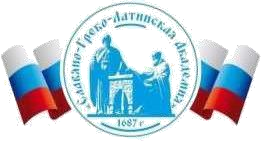 Автономная Некоммерческая Организация Высшего Образования«Славяно-Греко-Латинская Академия»Методические указанияпо выполнению практических работпо дисциплине Б1.О.19 Управление хозяйственной деятельностью организациидля студентов Москва, 2022Разработчик: Харченко Н.П., доцент кафедры менеджмента Проведена экспертиза РПУД.  Члены экспертной группы: Председатель:  Панкратова О. В. - председатель УМК. Члены комиссии:  Пучкова Е. Е. - член УМК, замдиректора по учебной работе; Воронцова Г.В. - член УМК, доцент кафедры менеджмента. Представитель организации-работодателя: Ларский Е.В. - главный менеджер по работе с ВУЗами и молодыми специалистами АО «КОНЦЕРН ЭНЕРГОМЕРА» Экспертное заключение: Методические указания содержат задания к практическим занятиям, требования и методику их выполнения по дисциплине Б1.О.19 Управление хозяйственной деятельностью организации для студентов направления 38.03.02 Менеджмент направленность (профиль) Управление бизнесом и соответствуют требованиям законодательства в области образования.Протокол заседания Учебно-методической комиссии от «22» апреля 2022 г. протокол № 5 СОДЕРЖАНИЕ Введение 	4 Практическое занятие 1 Предприятие как хозяйствующий субъект в условиях 	5 рыночной экономики Практическое занятие 2 Производственная программа и производственная мощность предприятия 	7 Практическое занятие 3 Сущность, структура и показатели движения основных фондов 12 Практическое занятие 4 Износ и амортизация основных фондов 	14 Практическое занятие 5 Показатели эффективности использования основных фондов 	19 Практическое занятие 6 Состав, структура и нормирование оборотных средств 	21 Практическое занятие 7 Эффективность использования оборотных средств 	24 Практическое занятие 8 Структура и показатели наличия и движения персонала предприятия 	28 Практическое занятие 9 Нормирование труда на предприятии 	30 Практическое занятие 10 Производительность труда 	33 Практическое занятие 11 Формы и системы заработной платы 	35 Практическое занятие 12 Себестоимость продукции 	 	40 Практическое занятие 13 Обеспечение безубыточной деятельности предприятия 	43 Практическое занятие 14 Система ценообразования 	 	46 Практическое занятие 15 Управление инвестиционно-инновационной деятельностью предприятия 	49 Практическое занятие 16 Формирование и распределение прибыли предприятия 	53 Практическое занятие 17 Управление рисками в хозяйственной деятельности 	 предприятия 	56 Практическое занятие 18 Показатели рентабельности и эффективности деятельности предприятия 							59 Список рекомендуемой литературы 	65 ВВЕДЕНИЕ Дисциплина Б1.О.19 Управление хозяйственной деятельностью организации имеет большое значение в процессе формирования фундаментальных и прикладных знаний будущего менеджера в области управления предприятием. Необходимость введения дисциплины «Управление хозяйственной деятельностью предприятия» обусловлена в наибольшей степени совершенствованием ориентации специалистов в повседневной деятельности. Изучение дисциплины позволяет вооружить студентов необходимыми знаниями, позволяющими в условиях сложных экономических, технологических и хозяйственных связей находить пути улучшения финансовых результатов организации, улучшения использования материальных, трудовых и денежных ресурсов. Объектом изучения является деятельность предприятия, связанная с производством продукции (работ, услуг), организацией, управлением всеми видами ресурсов, взаимодействием с внешней средой и т. д.  Целью выполнения данных практических работ является закрепление теоретических знаний, полученных студентами в области управления экономикой предприятия. Методические указания составлены исходя из типовых требований и задач в целях дальнейшего повышения качества подготовки студентов высших учебных заведений. ПРАКТИЧЕСКОЕ ЗАНЯТИЕ 1Предприятие как хозяйствующий субъект в условиях рыночной экономикиЦель: изучить особенности функционирования предприятия в условиях рыночной экономики. В результате освоения темы обучающийся должен: - используя теоретические основы и практическую деятельность в области управления различными хозяйствующими субъектами и механизм их взаимодействия с разными организационными структурами, способен организовать процесс производства и управления в части реализации продукции, анализа результатов работы и выбора направления дальнейшего развития на основе знания экономической, организационной и управленческой теории В результате освоения темы формируются индикаторы компетенций:  ИД-1 ОПК-1. Способен решать профессиональные задачи на основе знания (на промежуточном уровне) экономической теории.  Теоретическая часть Предприятие – это самостоятельная хозяйственная единица, осуществляющая свою деятельность на территории данного государства и подчиняющаяся законам данного государства.  Административная и экономическая самостоятельность предприятия обусловлены законодательством и означают, что предприятие самостоятельно принимает решение, сколько продукции производить и как ее реализовать, как распределять полученный доход. В качестве предприятия может выступать и имущественный комплекс, принадлежащий индивидуальному предпринимателю либо членам крестьянского (фермерского) хозяйства. После прохождения государственной регистрации предприятие признается юридическим лицом.  Предприятие может принадлежать к различным формам собственности. Виды и специфика организационно-правовых форм предприятий отражены в Гражданском Кодексе РФ. Создание нового предприятия начинается с принятия соответствующего решения. Решение о создании предприятия принимает владелец капитала. Регистрация предприятия проводится районной или городской администрацией по месту учреждения предприятия в месячный срок. Зарегистрированное предприятие включается в единый государственный реестр юридических лиц.  Вновь созданное предприятие должно пройти этап оформления кодов статистики в Государственном комитете по статистике.  Предприятие обязательно регистрируется в государственной налоговой службе, открывает расчетный счет в банке. В случаях, установленных законом, оформляются лицензии на право осуществления отдельных видов деятельности. Созданное предприятие может функционировать неограниченное время, за исключением тех случаев, когда предприятие создается для достижения конкретной цели и ликвидируется после ее достижения в срок, оговоренный в уставе. Во всех других случаях прекращение деятельности происходит по добровольному согласию ее владельцев, либо по решению судебных органов. О ликвидации предприятия публикуется сообщение в органах печати. Кредиторам предоставляется срок для предъявления претензий. При ликвидации соблюдается определенный порядок удовлетворения претензий. Особый случай ликвидации представляет собой банкротство. Банкротом признается предприятие, неспособное удовлетворить имущественные и денежные претензии кредиторов. Ликвидация предприятия проводится по решению арбитражного суда.  Ликвидация юридического лица считается завершенной, а юридическое лицо прекратившим существование после внесения об этом записи в единый государственный реестр юридических лиц. Задание 1 Составить таблицу, в которой отразить все предусмотренные законом организационно-правовые формы коммерческих юридических лиц. Задание 2 Руководствуясь нормативно-правовой информацией, заполните графы таблицы 1.1 Таблица 1.1 Сопоставительные характеристики различных ОПФ организаций (предприятий) Задание 3 Предполагается создание предприятия ООО «Альфа» по производству  накопительных домашних электроводонагревателей под торговой маркой «Eurostandart». Дайте описание следующим пунктам: миссия предприятия; цель предприятия, что необходимо для ее достижения; предположите, какие преимущества и недостатки могут быть у  ООО «Альфа» перед конкурентами; какие критерии отбора поставщиков могут быть у ООО «Альфа». Задание 4 Вы решили создать предприятие. Дайте характеристику: предполагаемого продукта (услуги); потенциального потребителя; возможных конкурентов; необходимых поставщиков и посредников. Задание 5 На основе выполненного задания 1 выявите и опишите: предполагаемые сильные и слабые стороны вашего предприятия; возможные действия (стратегии) для преодоления слабых сторон и для роста преимуществ предприятия. Вопросы к практическому занятию: Определите понятие юридического лица.  Перечислите виды некоммерческих организаций и их особенности.  Сформулируйте понятие предприятия.  Перечислите виды предприятий.  Сформулируйте основную цель деятельности предприятия.  Назовите основные функции предприятия.  Приведите определение жизненного цикла предприятия.  Назовите этапы жизненного цикла предприятия.  Перечислите основные организационно-правовые формы предприятий.  Дайте краткую характеристику товариществам.  В чем состоят особенности формирования и функционирования акционерных обществ?  Назовите особенности деятельности унитарных предприятий.  Дайте характеристику производственным кооперативам. Порядок образования предприятий. Формирование уставного капитала. Порядок ликвидации предприятий.  	Список рекомендуемой литературы [1-6]. ПРАКТИЧЕСКОЕ ЗАНЯТИЕ 2 Производственная программа и производственная мощность предприятияЦель: овладение новыми управленческими знаниями в области производственной программы и производственной мощности предприятия. В результате освоения темы обучающийся должен: - используя теоретические основы и практическую деятельность в области управления различными хозяйствующими субъектами и механизм их взаимодействия с разными организационными структурами, способен организовать процесс производства и управления в части реализации продукции, анализа результатов работы и выбора направления дальнейшего развития на основе знания экономической, организационной и управленческой теории В результате освоения темы формируются индикаторы компетенций:  ИД-1 ОПК-1. Способен решать профессиональные задачи на основе знания (на промежуточном уровне) экономической теории.  Теоретическая часть Производственная программа предприятия представляет собой развернутый или комплексный план производства и продажи продукции, характеризующий годовой объем, номенклатуру, качество и сроки выпуска требуемых рынком товаров и услуг.  Производственная программа состоит из двух разделов:  − план производства продукции в натуральном выражении  − план производства продукции в стоимостном выражении.  План производства продукции в натуральном выражении содержит показатели выпуска продукции определенной номенклатуры, ассортимента и качества изделий в физических единицах.  План производства продукции в стоимостном выражении содержит объемы валовой, товарной и реализованной продукции.  Валовая продукция (ВП)  – стоимость всех готовых изделий и полуфабрикатов, изготовленных в отчетном периоде из своего материала и материала заказчика за вычетом стоимости готовых изделий и полуфабрикатов потребленных в производстве. То есть валовая продукция показывает только конечную стоимость произведенных товаров и не включает стоимость изделий, потребленных внутри предприятия. В валовую продукцию промышленного предприятия включается:  − стоимость всех произведенных готовых изделий;  − стоимость реализуемых на сторону полуфабрикатов (как из своего сырья, так и из сырья и материалов заказчиков);  − стоимость работ промышленного характера, выполненных по заказам со стороны;  − стоимость прироста (убыли) остатков незавершенного производства.  Товарная продукция (ТП) – это стоимость готовой продукции, полученной в результате производственной деятельности, законченных работ, предназначенных для реализации на сторону (потребителям), оказанных услуг.  Реализованная продукция (РП) определяется на базе показателя товарной продукции в действующих ценах и изменения остатков нереализованной продукции на начало и конец планового периода, т.е. реализованная продукция -  продукция, отгруженная покупателям и оплаченная ими в данном периоде.  Чистая продукция (ЧП) характеризует вновь созданную на предприятии стоимость. В нее не входят издержки предприятия на приобретение сырья, материалов, топлива, энергии.  Таким образом, производственная программа предприятия – это объем производства и реализации продукции, как правило, в годовом исчислении по соответствующей номенклатуре, ассортименту и качеству. В процессе разработки производственной программы учитываются объемы поставок каждого вида продукции по ранее заключенным договорам и результаты маркетинговых исследований по выявленному дополнительному рыночному спросу, а в основу ее разработки закладываются реальные производственно-технические возможности предприятия по выполнению намеченной производственной программы, т.е. его производственная мощность. Производственная мощность предприятия – это максимально возможный выпуск продукции (выполнение работ, оказание услуг) за период времени в натуральном (или условно-натуральном) выражении при полном использовании производственного оборудования и производственных площадей, применении прогрессивных технологий, эффективной организации труда и производства, обеспечении высокого качества продукции. Производственная мощность является пределом роста объема производства, поэтому используется для технико-экономического обоснования плана производства продукции (работ, услуг).  Она определяется по ведущим цехам, отделениям, оборудованию основного производства предприятия, в которых выполняются основные технологические процессы и операции.  Различают следующие виды производственной мощности.  Входная / выходная ПМ – это мощность на начало / конец соответствующего планового периода. Последняя рассчитывается как алгебраическая сумма входной мощности, новой мощности, введенной в течение данного периода времени и выбывшей мощности в тот же период времени.  Среднегодовая производственная мощность – это мощность, которой располагает предприятие в среднем за год с учетом ввода и выбытия мощностей. Она является основой для разработки производственной программы. Для определения резервов использования производственной мощности на предприятии используется коэффициент использования производственной мощности. Он определяется отношением объема произведенной продукции по плану или факту на среднегодовую производственную мощность.  Задание 1 ООО «Лина» выпускает товар, изменение цены, индивидуального спроса и предложения на который за декаду приведены в табл. 2.1. Рассчитать величины рыночного спроса и предложения по каждой номенклатуре товара, если покупателей 10, а продавцов – 15. Таблица 2.1 Задание 2  Величины рыночного спроса и предложения за декаду по каждой номенклатуре товара ООО «Лина» представлены в табл. 2.2. В целях корректировки товарной стратегии предприятия на ближайшее время, необходимо проанализировать ситуацию, которая сложилась на рынке. Таблица 2.2 Задание 3 Определить объем товарной и реализованной продукции. Исходные данные: Сдано готовых изделий на склад для реализации на сумму 50 млн руб. Прочая продукция для реализации другим предприятиям - 2,5 млн руб. Стоимость оказанных услуг другим предприятиям - 0,84 млн руб. Стоимость полуфабрикатов для реализации другим предприятиям - 0,68 млн руб. Остатки готовой продукции на складе: на начало года - 0,48 млн руб.; на конец года - 0,54 млн руб. Задание 4  Определить коэффициент использования среднегодовой производственной мощности предприятия. Исходные данные. Годовой объем выпуска продукции 3000 млн руб., входная производственная мощность – 3500 млн руб. В конце февраля введена дополнительная производственная мощность – 900 млн руб., в конце сентября выведена производственная мощность – 4000 млн руб. Задание 5 Определить производственную мощность механического цеха. Исходные данные. В цехе имеются станки: 25 фрезерных, 35 строгальных, 15 шлифовальных и 45 токарных. В году 257 рабочих дней, цех работает в две смены по 7,5 ч. Регламентированный процент простоев на ремонт оборудования - 8, норма времени на обработку одной детали по группам станков 1,3 ч, 0,9 ч, 1,2 ч и 1,6 ч соответственно. Задание 6  Расчет производственной мощности и производственной программы В цехе 25 станков. Норма времени на обработку изделия – 0,48 нормо-часов. Режим работы двусменный, продолжительность смены – 8,1 часа. В году 242 рабочих дня. Регламентированные простои оборудования в ремонте составляют 3%. Коэффициент использования мощности – 0,89. Определить производственную мощность и его производственную программу. Задание 7 ООО «Лина» закупило для производственного участка однотипное оборудование. Режим работы двусменный. Продолжительность смены на данном предприятии равна 8 часам, число рабочих дней в году – 257. Регламентированные простои оборудования составляют 3 % от режимного фонда времени. Рассчитать плановый (эффективный) фонд времени работы единицы оборудования. Задание 8 ООО «Лина» закупило для производственного участка 20 станков. Плановый (эффективный) фонд времени работы единицы оборудования составляет 3988,64 ч. Установленная норма времени на обработку одного изделия – 0,5 ч. Рассчитать производственную мощность участка. Задание 9 ООО «Лина» планирует выпуск продукции на участке в объеме 135613 ед. Производственная мощность участка, оснащенного однотипным оборудованием, 159545 единиц в год. Рассчитать коэффициент использования мощности данного оборудования. Задание 10 ООО «Лина» в основном производстве использует три типа оборудования. Оборудование первого типа составляет 5 единиц, второго – 11, а третьего – 15. Норма времени на обработку одного изделия на оборудовании первого типа – 0,5 ч, второго типа – 1,1 ч и третьего – 1,5 ч. Эффективный фонд времени работы единицы оборудования составляет 3988,64 ч. Определить производственную мощность цеха.  Задание 11 Количество оборудования ООО «Лина» на начало года составило 400 единиц. С 1 апреля установлено дополнительно еще 60 станков, а с 1 ноября выбыло 30 станков. Плановый фонд времени работы оборудования предприятия равен 3952 ч. Производительность единицы оборудования равна 4 шт./ч. Рассчитать среднегодовую производственную мощность предприятия. Вопросы к практическому занятию: Что представляет собой производственная программа предприятия?  Как определяется объем товарной, валовой, реализованной продукции?  Что представляет собой объем чистой продукции?  Что такое производственная мощность предприятия?  Как определяется производственная мощность для непрерывных производств?  Как определяется производственная мощность для периодических производств?  Как рассчитывается среднегодовая производственная мощность?  Что такое входная и выходная производственная мощность?  Как определяется коэффициент использования производственной мощности? Что он характеризует?   	Список рекомендуемой литературы [1-6] ПРАКТИЧЕСКОЕ ЗАНЯТИЕ 3Сущность, структура и показатели движения основных фондовЦель: закрепление теоретического материала и освоение новых знаний и умений в области эффективного управления производственными фондами предприятия. В результате освоения темы обучающийся должен: - используя теоретические основы и практическую деятельность в области управления различными хозяйствующими субъектами и механизм их взаимодействия с разными организационными структурами, способен организовать процесс производства и управления в части реализации продукции, анализа результатов работы и выбора направления дальнейшего развития на основе знания экономической, организационной и управленческой теории В результате освоения темы формируются индикаторы компетенций:  ИД-1 ОПК-1. Способен решать профессиональные задачи на основе знания (на промежуточном уровне) экономической теории.  Теоретическая часть Особенностью основных фондов является их многократное функционирование в процессе производства.  Основные фонды (средства) можно классифицировать в зависимости от разных признаков.  Группы основных фондов объединяют в активную и пассивную части. Активная часть является ведущей в оценке технического уровня производства. Пассивная часть основных фондов является вспомогательной и обеспечивает процесс работы активных элементов. Среднегодовая стоимость основных фондов по отдельным группам определяется по следующей формуле: Фсг=Фн+Фвв-Фвыб,                                                (3.1) где    Фн – стоимость фондов на начало года; Фвв – среднегодовая стоимость вводимых в действие фондов в планируемом году; Фвыб – среднегодовая стоимость выбывающих фондов в планируемом году. Фвв=(Свв*N1)/12,                                                  (3.2) где    Свв – стоимость поступающих и вводимых в действие основных  фондов; N1 – число полных месяцев эксплуатации вводимых фондов в планируемом году. Фвыб=(Свыб* N2)/12,                                             (3.3) где    Свыб – стоимость выбывающих фондов; N2 – число полных месяцев, остающихся до конца года со времени их выбытия. Движение основных фондов характеризуются следующими показателями. Коэффициент обновления фондов – характеризует степень обновления основных фондов и определяется по формуле: kобн=Фвв/Фк,                                                    (3.4)  где Фк – стоимость основных фондов на конец года. Коэффициент выбытия фондов – характеризует степень обновления основных фондов и определяется по формуле:  kвыб=Фвыб/Фн,                                                  (3.5) где Фн – стоимость основных фондов на начало года. Пример:  На начало года стоимость ОПФ составляла 150000 руб. Предприятие приобрело 1 марта оборудование на сумму 42000 руб., а 1 октября было ликвидировано оборудование на сумму 32000 руб. Определите среднегодовую стоимость вводимых фондов, среднегодовую стоимость выбывающих фондов и среднегодовую стоимость ОПФ предприятия. Решение:  Фвв= (42000*10)/12=35000 руб. Фвыб=(32000*3)/12=8000 руб. Фсг=150000+35000-8000=177000 руб. Задание 1  На начало года стоимость основных фондов предприятия составляла 150 тыс. руб. 1 февраля предприятие приобрело оборудования на сумму 23 тыс. руб. 1 августа было списано оборудования на сумму 23 тыс. руб. Определить среднегодовую стоимость ОПФ. Задание 2 На начало года стоимость основных фондов предприятия составляла 450 тыс. руб. 1 февраля предприятие приобрело оборудования на сумму 82 тыс. руб.; 1 августа было списано оборудования  на сумму 23 тыс. руб. и 1 ноября на 14 тыс. руб. Определить среднегодовую стоимость ОПФ. Задание 3  Первоначальная стоимость основных средств на начало года – 5000 тыс. руб. За год введены основные средства на сумму 250 тыс. руб. и выведены на сумму 300 тыс. руб. Определите среднегодовую стоимость основных средств и первоначальную стоимость на конец года. Задание 4  На начало года стоимость основных фондов предприятия составляла 150 тыс. руб. 1 февраля предприятие приобрело оборудования на сумму 42 тыс. руб. 1 августа было списано оборудования на сумму 23 тыс. руб. Определить среднегодовую стоимость ОПФ. Задание 5  Рассчитайте среднегодовую стоимость основных фондов по следующим данным:  Задание 6  Установите среднегодовую стоимость основных средств, если их стоимость, тыс. руб., в течение года составляла: на 1 января      4 525                   на 1 июля         4 720      1 февраля   4 605                        1 августа      4 740      1 марта       4 600                        1 сентября   4 710      1 апреля     4 575                        1 октября     4 690      1 мая          4 575                        1 ноября       4 692      1 июня       4 560                        1 декабря      4 730                                                        31 декабря      4 770 Задание 7  Стоимость основных средств предприятия на начало года – 340 млн. руб. За год введены основные средства на сумму: 45 млн. руб. в июне,  9 млн. руб. – в  сентябре; выведены на сумму: 5,9 млн. руб. в апреле, 21 млн. руб. – в мае. Рассчитайте коэффициенты выбытия и обновления основных средств Задание 8 Стоимость активной части основных производственных фондов 176 тыс. руб., доля активной части 0,4. Введено оборудования 1 мая на сумму 16 тыс. руб.; выведено 7 апреля на сумму 13 тыс. руб. и 1 ноября на – 5 тыс. руб. Определить среднегодовую стоимость ОПФ предприятия. Задание 9  Первоначальная стоимость основных производственных фондов на начало года составляла 150 тыс. руб. В течение года были введены станки на сумму 45 тыс. руб., выведены на 16 тыс. руб. Определить: а) стоимость ОПФ на конец года, б) коэффициент обновления ОПФ. Вопросы к практическому занятию: Сущность основных фондов. Классификация основных фондов. Типовая структура основных фондов. Методы определения среднегодовой стоимости основных фондов. Показатели движения основных фондов.  	Список рекомендуемой литературы [1-6] ПРАКТИЧЕСКОЕ ЗАНЯТИЕ 4Износ и амортизация основных фондовЦель: закрепление теоретического материала и освоение новых знаний и умений в области проведения эффективной амортизационной политики предприятия. В результате освоения темы обучающийся должен: - используя теоретические основы и практическую деятельность в области управления различными хозяйствующими субъектами и механизм их взаимодействия с разными организационными структурами, способен организовать процесс производства и управления в части реализации продукции, анализа результатов работы и выбора направления дальнейшего развития на основе знания экономической, организационной и управленческой теории В результате освоения темы формируются индикаторы компетенций:  ИД-1 ОПК-1. Способен решать профессиональные задачи на основе знания (на промежуточном уровне) экономической теории.  Теоретическая часть Износ – это постепенная утрата основными средствами своей потребительной стоимости. Различают моральный и физический износ. Физический износ – это утрата основными средствами своей потребительской стоимости в результате снашивания деталей, воздействия естественных природных факторов и агрессивных сред.  Моральный износ – это утрата стоимости вследствие снижения стоимости воспроизводства аналогичных объектов основных средств, обусловленных совершенствованием технологии и организации производственного процесса.  Амортизация – это планомерный процесс переноса стоимости средств труда по мере их износа на производимый с их помощью продукт. Амортизация является денежным выражением физического и морального износа основных средств. В настоящее время амортизация объектов основных средств в России производится одним из следующих способов: линейным способом; способом уменьшаемого остатка; способом списания стоимости по сумме чисел лет срока полезного использования;  способом списания стоимости пропорционально объему продукции (работ); ускоренным методом амортизации. Линейный способ относится к самым распространенным. Суть его в том, что каждый год амортизируется равная часть стоимости данного вида основных средств. Ежегодную сумму амортизационных отчислений рассчитывают следующим образом: А = Сперв*На,                                                  (4.1) где    А – ежегодная сумма амортизационных отчислений;  Сперв – первоначальная стоимость объекта;  На – норма амортизационных отчислений. Пример: Предприятие приобрело принтер за 10000 руб., срок службы – 5 лет. Ежегодная сумма амортизации составит 10000/5 = 2000 руб., На = 20 % годовых. Схема начисления амортизации При способе уменьшаемого остатка годовая сумма амортизационных отчислений определяется исходя из остаточной стоимости объекта основных средств на начало отчетного года, нормы амортизации, исчисленной на основании срока полезного использования этого объекта и коэффициента ускорения: А = Сост*На,                                                   (4.2) На = 100 % / Тсл*к,                                             (4.3) где    Сост – остаточная стоимость объекта;  к – коэффициент ускорения;  На – норма амортизации для данного объекта. При способе списания стоимости по сумме чисел лет срока полезного использования годовая сумма амортизации определяется исходя из первоначальной стоимости объекта основных средств и годового соотношения, где в числителе число лет, остающихся до конца срока службы объекта, а в знаменателе – сумма чисел лет срока службы объекта: ТостА = Сперв Т ,                                                   (4.4) где    Сперв – первоначальная стоимость объекта;  Тост – количество лет, оставшихся до окончания срока полезного использования;  Т – срок полезного использования. Пример: Было принято в эксплуатацию оборудование стоимостью 100000 руб. Срок полезного использования 5 лет. Сумма чисел срока использования 15 (1+2+3+4+5). Расчет представим в таблице: При способе списания стоимости пропорционально объему продукции (работ) начисление амортизационных отчислений производится на основе натурального показателя объема продукции (работ) в отчетном периоде и соотношения первоначальной стоимости объекта основных средств и предполагаемого объема продукции (работ) за весь срок полезного использования объекта основных средств. Данный метод применяется там, где износ основных средств напрямую связан с частотой их использования (сезонное производство, транспорт). В целях создания финансовых условий для ускорения внедрения в производство научно-технических достижений и повышения заинтересованности предприятий в ускорении обновления и техническом развитии активной части основных производственных фондов предприятия имеют право применять метод ускоренной амортизации активной части производственных основных фондов. При введении ускоренной амортизации предприятия применяют равномерный (линейный) способ исчисления, при этом утвержденная в установленном порядке норма годовых амортизационных отчислений увеличивается, но не более чем в два раза. Задание 1  На начало года стоимость основных производственных фондов предприятия составляла 150 тыс. руб. 1 февраля предприятие приобрело оборудования на сумму 23 тыс. руб. 1 августа было списано оборудования на сумму 23 тыс. руб. Норма амортизации 15 %. Определить сумму амортизационных отчислений. Задание 2  Установите процент физического износа здания цеха, если его первоначальная стоимость составляла 6038760 руб., а остаточная стоимость – 3114030 руб. Задание 3  Определите норму амортизации для оборудования сроком службы 6 лет, ускоренным и пропорциональным методами. Задание 4  Первоначальная стоимость основных производственных фондов на начало года составляла 150 тыс. руб. В течение года были введены станки на сумму 45 тыс. руб., выведены на 16 тыс. руб. Норма амортизации 15 %. Определить сумму амортизационных отчислений. Задание 5  Средняя стоимость основных производственных фондов составила в тыс. руб.: в 1 квартале 15500, во 2  и 3 кварталах по 16600, в 4 – 20000. Годовая норма амортизации 15 %. Определить сумму годовых  амортизационных отчислений. Задание 6  Первоначальная стоимость станка 20 тыс. руб. Через 6 лет стоимость подобных станков составит 15 тыс. руб., норма амортизации осталась прежней − 10 %. Нормативный срок службы 10 лет. Определите остаточную стоимость на начало 7−го года и сумму потерь от морального износа на оставшиеся годы эксплуатации. Задание 7  Заполните таблицу до конца Задание 8 Определите ежегодные суммы годовых амортизационных отчислений на оборудованию стоимостью 120 тыс. руб. способом уменьшающегося остатка, если срок его полезного использования − 8 лет, На − 12,5 %. Коэффициент ускорения равен 2. Задание 9 Используя метод списания стоимости пропорционально объему продукции определите сумму амортизационных отчислений за отчетный период, если первоначальная стоимость объекта − 120 тыс.руб., планируемый объем продукции к выпуску − 200 тыс.ед., а за отчетный месяц выпущено 2 тыс.ед. Задание 10  Определить годовую сумму амортизационных отчислений по следующим способам начисления амортизации:  а) линейный способ, если известно, что приобретен объект стоимостью 120 тыс. руб. и сроком полезного использования 5 лет;  б) способ уменьшаемого остатка, если приобретен объект стоимостью 100 тыс. руб., сроком полезного использования 5 лет и коэффициентом ускорения – 2;  в) способ списания стоимости по сумме чисел лет срока полезного использования, если приобретен объект стоимостью 150 тыс. руб. и сроком полезного использования 5 лет;  г) способ списания стоимости пропорционально объему продукции (работ), если приобретен автомобиль грузоподъемностью 3,5 т с предполагаемым пробегом 400 тыс. км, стоимостью 280 тыс. руб. и за отчетный период пробег составил 8 тыс. км. Задание 11  Первоначальная стоимость станка – 50 тыс. руб., его ликвидационная стоимость – 4 тыс. руб., срок службы – 10 лет. Определить годовую сумму амортизационных отчислений и норму амортизации станка. Задание 12  Первоначальная стоимость основных фондов – 30 млн. руб., срок их службы – в среднем шесть лет, ликвидационная стоимость – 2 млн. руб. Определить: а) среднегодовую норму амортизации; б) ежегодную сумму амортизации. Вопросы к практическому занятию: Что такое износ? Какие бывают виды износа? Что такое первоначальная стоимость? Как можно определить среднегодовую стоимость основных средств? Какие существуют способы начисления амортизации? Список рекомендуемой литературы [1-6] ПРАКТИЧЕСКОЕ ЗАНЯТИЕ 5Показатели эффективности использования основных фондовЦель: закрепление теоретического материала и освоение новых знаний и умений в области эффективного использования основных фондов. В результате освоения темы обучающийся должен: - используя теоретические основы и практическую деятельность в области управления различными хозяйствующими субъектами и механизм их взаимодействия с разными организационными структурами, способен организовать процесс производства и управления в части реализации продукции, анализа результатов работы и выбора направления дальнейшего развития на основе знания экономической, организационной и управленческой теории В результате освоения темы формируются индикаторы компетенций:  ИД-1 ОПК-1. Способен решать профессиональные задачи на основе знания (на промежуточном уровне) экономической теории.  Теоретическая часть Основные показатели эффективности использования основных фондов можно объединить в четыре группы:  показатели экстенсивного использования основных фондов, отражающие уровень их использования по времени; показатели интенсивного использования основных фондов, отражающие уровень использования по мощности (производительности); показатели интегрального использования основных фондов, учитывающие совокупное влияние всех факторов, как экстенсивных, так и интенсивных; обобщающие показатели использования основных фондов, характеризующие различные аспекты использования (состояния) основных фондов в целом по предприятию. Все названные показатели представлены в таблице 5.1. Таблица 5.1 Показатели эффективности использования основных фондов Задание 1  На начало года стоимость основных производственных фондов предприятия составляла 150 тыс. руб. 1 февраля предприятие приобрело оборудования на сумму 42 тыс. руб. 1 августа было списано оборудования на сумму 23 тыс. руб. Годовой выпуск продукции 383 тыс. руб. Определить величину фондоотдачи. Задание 2  Определить коэффициент сменности по группам оборудования и по участку в целом при трехсменной работе. Задание 3  Определить коэффициент сменности оборудования механического цеха, если в нем установлено 500 станков. За отчетный квартал было 74 рабочих дня при 7-часовой их продолжительности. Всего за квартал отработано 440300 станко-часов. Задание 4  В механическом цехе завода установлено 300 станков. Режим работы трехсменный. В первую смену работало 280 станков, во вторую 240 станков и в третью весь станочный парк. Фактическое время работы оборудования 4000 ч. плановое 4500 ч. Определить: а) коэффициент сменности, б) коэффициент экстенсивного использования оборудования. Задание 5  На предприятии продолжительность рабочей смены 8 часов, плановые простои  на проведение ремонтных работ 1 час. Фактическое время работы станка 6 часов, произведено 234 изделий, производственная мощность станка 300 изделий. Определить: а) коэффициент экстенсивного использования оборудования; б) коэффициент интенсивного использования оборудования; в) коэффициент интегрального использования оборудования Задание 6  Стоимость активной части основных производственных фондов 176 тыс. руб., доля активной части 0,4. Введено оборудования 1 мая на сумму 16 тыс. руб.; выведено 7 апреля на сумму 13 тыс. руб. и 1 ноября на – 5 тыс. руб. Годовой выпуск продукции 638,4 тыс. руб. Определить показатель фондоотдачи. Задание 7  Режим работы механического цеха двухсменный. Продолжительность смены 8 часов. Время фактической работы станка в год 3800 часов, количество рабочих дней в году 260. Годовой объем выпуска продукции 240 тыс. изделий, производственная мощность цеха 290 тыс. изделий. Определить: а) коэффициент экстенсивного использования оборудования; б) коэффициент интенсивного использования оборудования; в) коэффициент интегрального использования оборудования Вопросы к практическому занятию: Что такое показатели эффективности использования основных производственных фондов? По какому признаку можно сгруппировать эти показатели? В чем заключается экономический смысл фондоотдачи? Что показывает фондовооруженность? Что такое интенсивное использование оборудования? Список рекомендуемой литературы [1-6] ПРАКТИЧЕСКОЕ ЗАНЯТИЕ 6Состав, структура и нормирование оборотных средствЦель: закрепление теоретического материала и освоение новых знаний и умений в области состава, структуры и нормирования оборотных средств. В результате освоения темы обучающийся должен: - используя теоретические основы и практическую деятельность в области управления различными хозяйствующими субъектами и механизм их взаимодействия с разными организационными структурами, способен организовать процесс производства и управления в части реализации продукции, анализа результатов работы и выбора направления дальнейшего развития на основе знания экономической, организационной и управленческой теории В результате освоения темы формируются индикаторы компетенций:  ИД-1 ОПК-1. Способен решать профессиональные задачи на основе знания (на промежуточном уровне) экономической теории.  Теоретическая часть В текущей производственно-хозяйственной деятельности, предприятие испытывает краткосрочную потребность в запасе сырья, материалов, топлива, выплате заработной платы и т.д. Иными словами, предприятию необходим оборотный капитал. Оборотным капиталом называют часть имущества предприятия, которое при нормальной хозяйственной деятельности меняет свою форму в относительно короткие сроки (менее чем за год), в отличие от основного капитала. Оборотный капитал переносит свою стоимость на продукцию в течение одного года или операционного цикла (от момента приобретения запасов до момента поступления денег от продажи продукции). В практике учета и в законодательстве понятие «оборотного капитала» приравнивается к понятию «оборотные средства». Оборотные средства можно классифицировать по следующим признакам: По источникам образования оборотные средства делятся на собственные и заемные.  По степени управляемости оборотные средства подразделяются на нормируемые и ненормируемые.  Эффективное использование оборотных средств во многом зависит от правильного определения потребности в них.  Общий норматив оборотных средств состоит из суммы частных нормативов: Нос = Нпз + Ннп + Нгп + Нбп,                                    (6.1) где    Нпз – норматив производственных запасов;  Ннп – норматив незавершенного производства;  Нгп – норматив готовой продукции;  Нбп – норматив будущих периодов. Норматив производственных запасов зависит от среднесуточного потребления сырья, материалов топлива и нормы запаса в днях: Нпз = Zпз*Rпз/Тпл,                                            (6.2) где   Zпз – норма запаса отдельных элементов оборотных средств в днях (или %) показывает на какой период нужно образовать запас; Rпз – расход оборотных средств по этому элементу в планируемом периоде, руб. Тпл –количество дней в планируемом периоде, Rпз/Тпл характеризует однодневный средний расход данного элемента затрат.  Норма запаса в днях по отдельному виду, складывается из следующих составляющих: Тдн = Ттр + Ттек + Тстр + Тсезон,                               (6.3)  где    Ттр – транспортный запас;  Ттек – текущий складской запас;  Тстр – страховой(гарантийный запас);  Тсезон – сезонный запас. Транспортный запас устанавливается по продолжительности времени пробега груза от поставщика до потребителя с учетом времени документооборота (в целом по промышленности 1-2 дня); Пример:  Имеется несколько поставщиков (исходные данные в таблице). Решение: Транспортный запас определяется как средневзвешенная величина с учетом длительности пробега и размера поставки: Ттр = (20 *15 + 30 *14 + 10 *12) \ (20 + 30 + 10) = 14 дн. Текущим складским запасом материальных ценностей называют запас, обеспечивающий потребности производства на период между двумя очередными поступлениями их поставщиков. Это основной вид запаса, необходим для бесперебойного обеспечения производства в период между двумя поставками. Обычно среднее значение текущего запаса принимается в размере 50 % интервала между двумя смежными поставками. Выбирается средний интервал  Ип=360/П,                                                  (6.4) где    360 – число дней в году; П – количество поставок в отчетном году (за вычетом внеплановых поставок).  Ттек=Ип/2.                                                  (6.5) Гарантийным (страховым) запасом материальных ценностей называется запас, предназначенный для обеспечения потребностей производства на случай задержки поступления материальных ценностей. Величину страхового запаса устанавливают как правило, в пределах 50 % от величины текущего запаса. Этот предел повышается в случае, если предприятие расположено вдали от поставщиков, потребляемые материалы являются уникальными, выпускаемая продукция требует много компонентов или комплектующих от разных поставщиков. Сезонный запас рассчитывается на предприятиях с сезонным характером. Размер оборотных средств для незавершенного производства определяется с учетом длительности производственного цикла и величины коэффициента нарастания затрат: Ннп = (Св *Тц * Кн)/Д,                                       (6.6)  где    Св – затраты на производство валовой продукции, руб.;  Тц – длительность производственного цикла;  Кн – коэффициент нарастания затрат. Производственным циклом называется ряд производственных процессов, выполняемых при изготовлении продукции. Норматив оборотных средств на расходы будущих периодов: Нбп=Рбн+Рп-Рв,                                             (6.7) где  Рбн – сумма средств, вложенных в расходы будущих периодов, на начало планового года; Рп – расходы на данный плановый период по смете; Рв – расходы, включаемые в себестоимость продукции планового периода по смете затрат на производство (подлежат отнесению на себестоимость в этом периоде). Определение норматива оборотных средств на готовую продукцию ведется по следующей формуле: Нгп=Тгп*С/Тпл,                                             (6.8) где    Тгп – норма оборотных средств на готовую продукцию, дн. Зависит от времени, необходимого на накопление партии изделий, на упаковку и транспортировку на станцию отправления, погрузку и оформление документов.                  Тгп=Тп+Ттр,                                                (6.9) где Zп – подготовительный запас, который характеризует время, необходимое для подбора видов и марок изделий, комплектования партии и упаковки изделий. Zтр – транспортный запас, который характеризует время на транспортировку со склада предприятия на станцию отправления, погрузку и оформление документов. Задание 1  Чистый вес стальной детали – 96 кг, норма расхода стали – 108 кг, годовой выпуск составляет 3000 шт. Поставки стали осуществляются 1 раз в квартал. Транспортный запас – 2 дня. Определить величину производственного запаса и коэффициент использования стали. Задание 2  Чистый вес выпускаемого предприятием изделия – 38 кг, годовой выпуск – 3000 ед. Действующий коэффициент использования материала (0,8) предприятие планирует повысить до 0,82. Цена 1 кг материала – 142 руб. Определить действующую и плановую норму расхода материала, годовую экономию от повышения коэффициента использования материала в натуральном и стоимостном измерениях. Задание 3  Определить норматив оборотных средств в незавершенном производстве, оборачиваемость оборотных средств предприятия, если известно, что выпуск продукции за год составил 10000 ед., себестоимость изделия – 80 руб., цена изделия на 35 % превышает его себестоимость, среднегодовой остаток оборотных средств 50000 руб., длительность производственного цикла изготовления изделия – пять дней, коэффициент нарастания затрат в незавершенном производстве – 0,5. Задание 4  В отчетном году оборотные средства предприятия составили 1400 тыс. руб. Удельный вес материалов в общей сумме оборотных средств – 25 %. В будущем году планируется снизить расход материалов на одно изделие на 15 %. Определить, какова будет величина оборотных средств в следующем году с учетом сокращения норм расхода материала. Задание 5  Определите и проанализируйте структуру оборотных средств предприятий по следующим данным: Задание 6  Рассчитать величину производственного запаса материала для обеспечения производственной программы предприятия в объеме 4000 изделий в год и чистый вес единицы продукции, если известно, что коэффициент использования материала – 0,88, поставки материала производятся 1 раз в квартал, годовая потребность в материале – 360 т. Задание 7  Для обеспечения производства и реализации продукции необходима определенная сумма оборотных средств. Производственная программа – 700 изделий в год, себестоимость одного изделия – 150 руб., коэффициент нарастания затрат в незавершенном производстве – 0,66. Расход основных материалов на одно изделие – 100 руб. при норме запаса 25 дней. Расход вспомогательных материалов на годовой выпуск – 6000 тыс. руб. при норме запаса 40 дней, топлива – 3200 руб. и 30 дней, прочих производственных запасов – 9000 руб. и 60 дней. Определить нормативы оборотных средств по элементам (производственные запасы, незавершенное производство, готовая продукция) и их общую сумму. Вопросы к практическому занятию: Что такое оборотный капитал?  Как классифицируются оборотные средства? Что такое кругооборот оборотных средств? 4. Перечислите методы определения потребности в оборотных средствах.             Список рекомендуемой литературы [1-6] ПРАКТИЧЕСКОЕ ЗАНЯТИЕ 7Эффективность использования оборотных средствЦель: закрепление теоретического материала и освоение новых знаний и умений в области эффективного использования оборотных средств. В результате освоения темы обучающийся должен: - используя теоретические основы и практическую деятельность в области управления различными хозяйствующими субъектами и механизм их взаимодействия с разными организационными структурами, способен организовать процесс производства и управления в части реализации продукции, анализа результатов работы и выбора направления дальнейшего развития на основе знания экономической, организационной и управленческой теории В результате освоения темы формируются индикаторы компетенций:  ИД-1 ОПК-1. Способен решать профессиональные задачи на основе знания (на промежуточном уровне) экономической теории.  Актуальность занятия: овладение новыми управленческими знаниями; специальной аргументации при разборе стандартных управленческих, экономических ситуаций. Занятие проводится в интерактивной форме: решение разноуровневых и проблемных задач. Теоретическая часть Для оценки использования оборотных средств применяется определенная система показателей: Коэффициент оборачиваемости – его рассчитывают по формуле:                                                  (7.1) 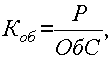 где     Р – объем реализованной продукции за рассматриваемый период;  ОбС – средняя сумма оборотных средств за тот же период. Показывает количество оборотов, которое совершают оборотные средства за определенный период; или объем реализованной продукции, приходящейся на 1 рубль оборотных средств.  Коэффициент закрепления оборотных средств (или загрузки средств в обороте), (обратный коэффициенту оборачиваемости): Кз.о.=1/Коб.                                                 (7.2) Время (длительность) оборота принято называть оборачиваемостью в днях. Этот показатель определяют по формуле:                                                     (7.3) 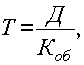 где     Д – число дней в данном периоде (360, 90, 30);  Коб – коэффициент оборачиваемости. Чем меньше продолжительность оборота ОС и чем быстрее оборотные средства совершают кругооборот тем эффективнее они используются.  Средние за период суммы оборотных средств, используемые при расчете показателей оборачиваемости, определяются с использованием формулы средней хронологической. Среднегодовую сумму (среднегодовые остатки оборотных средств) находят как среднеарифметическую четырех квартальных сумм:            (7.4) 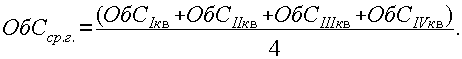 Среднеквартальную сумму рассчитывают как среднюю трех среднемесячных:                 (7.5) 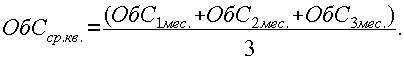 Выражение, по которому вычисляют среднемесячную сумму, имеет вид:                        (7.6) 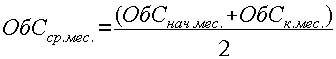 Сумма оборотных средств, находящаяся в распоряжении предприятия должна быть достаточно большой, чтобы процесс кругооборота не прерывался. В то же время, наличие излишков оборотных средств негативно сказывается на результатах его деятельности. Материалоемкость продукции. Характеризует общий расход материальных ресурсов на единицу продукции: Ме = МЗ/В,                                                (7.7) где    МЗ – материальные затраты; В – объем производства. Пример:  Выпуск продукции за год на предприятии составил 1000 ед. Себестоимость изделия − 800 руб. Цена изделия превышает его себестои-мость на 25 %. Среднегодовой остаток оборотных средств − 50000 руб. Определите: коэффициент оборачиваемости оборотных средств, длительность одного оборота в днях, коэффициент загрузки оборотных средств. Решение: Объем реализованной продукции составит:  1000 ед.х 800х1,25 = 1000000 руб.; Ко=20 об.; Т=360/20=18 дней; Кз.о. = 1/Ко=0,05 руб. или 5 коп. затрачено на каждый рубль выпускаемой продукции. Задание 1 Чистый вес станка – 350 кг, величина фактических отходов при обработке заготовки – 92 кг. В результате совершенствования технологии изготовления деталей станка отходы планируется сократить на 10 %. Определить коэффициент использования металла и долю отходов до и после изменения технологии.  Задание 2  В первом квартале предприятие реализовало продукции на сумму 250 тыс. руб., среднеквартальные остатки оборотных средств составили 25 тыс. руб. Во втором квартале объем реализации продукции увеличится на 10 %, а время одного оборота оборотных средств будет сокращено на один день. Определить: 1) коэффициент оборачиваемости оборотных средств и время одного оборота в днях в первом квартале; 2) коэффициент оборачиваемости оборотных средств и их абсолютную величину во втором квартале; 3) высвобождение оборотных средств в результате сокращения продолжительности одного оборота оборотных средств. Задание 3 В отчетном году сумма нормируемых оборотных средств на предприятии составила 100000 руб. Длительность одного оборота оборотных средств – 35 дней. В будущем году объем реализованной продукции увеличится на 5 %. На сколько дней сократится время одного оборота при той же величине нормируемых оборотных средств. Задание 4 На изготовление 65 единиц изделий "А" расходуется 6,5 т. стали по цене 2050 руб./т, резины – 1725 м² по цене 150 руб./ м², проволоки – 600 погонных метров по цене 230 руб./пог. м, клеящего состава – 800 кг по цене 78 руб./кг. Определить материалоемкость единицы продукции. Задание 5  На изготовление 15 микроавтобусов "Газель" было израсходовано стали – 1020 кг, алюминия – 600 кг, стеклопластика – 790 кг, резины – 450 м², уплотнительного шнура – 500 м, стекла – 500 м². Отпускные цены: сталь – 1110 руб./т; алюминий – 1230 руб/т; стеклопластик – 1150 руб./т; резина – 300 руб./м²; уплотнительный шнур – 80 руб./м; стекло – 210 руб./м². Определить материалоемкость одного микроавтобуса. Задание 6 На 150 кг кондитерской продукции в августе текущего года израсходовано: Определить материалоемкость продукции соответствующего периода прошлого года, если цены были ниже в 1,5 раза. Задание 7 Норматив оборотных средств предприятия – 3300 тыс. руб., план реализации продукции – 19,8 млн. руб. Определить: 1) коэффициент оборачиваемости оборотных средств; 2) длительность одного оборота в днях. Задание 8 Годовой план реализации продукции установлен в сумме 17100 тыс. руб. Запланированный норматив оборотных средств – 380 тыс. руб. В результате проведения оргтехмероприятий длительность одного оборота оборотных средств сократилась на 2 дня. Определить: 1) плановую длительность одного оборота оборотных средств; 2) фактическую длительность одного оборота оборотных средств. Задание 9 Рассчитайте необходимые показатели, проанализируйте оборачиваемость оборотных средств и определите величину высвобождения или вовлечения денежных средств из оборота (в оборот) в результате ускорения (замедления) оборачиваемости ОС. Вопросы к практическому занятию: Какие показатели характеризуют оборачиваемость оборотных средств? Что такое длительность оборота оборотных средств? Что такое норматив оборотных средств? 4. Что такое страховой запас оборотных средств? Список рекомендуемой литературы [1-6] ПРАКТИЧЕСКОЕ ЗАНЯТИЕ 8Структура и показатели наличия и движения персонала предприятияЦель: закрепление теоретического материала и освоение новых знаний и умений в области анализа наличия и движения персонала предприятия. В результате освоения темы обучающийся должен: - используя теоретические основы и практическую деятельность в области управления различными хозяйствующими субъектами и механизм их взаимодействия с разными организационными структурами, способен организовать процесс производства и управления в части реализации продукции, анализа результатов работы и выбора направления дальнейшего развития на основе знания экономической, организационной и управленческой теории В результате освоения темы формируются индикаторы компетенций:  ИД-1 ОПК-1. Способен решать профессиональные задачи на основе знания (на промежуточном уровне) экономической теории.  Теоретическая часть Персонал предприятия (кадры, трудовой коллектив) – это совокупность работников, входящих в его списочный состав. Персонал предприятий делится на промышленно-производственный и непромышленный персонал.  По характеру выполняемых функций промышленно-производственный персонал (ППП) подразделяется на четыре категории: рабочих, руководителей, специалистов и технических исполнителей (служащих). Численность персонала предприятия непрерывно меняется вследствие того, что предприятие осуществляет наем и увольнение работников. Поэтому различают понятия «списочный состав», «среднесписочный» и «явочный состав работников». В списочный состав включаются все работники, принятые на постоянную работу, сезонную и временную работу сроком один день и более со дня зачисления их на работу. В этом списке каждый календарный день учитываются как фактически работающие, так и отсутствующие по каким-либо причинам.  Среднесписочная численность за отчетный месяц рассчитывается путем суммирования численности работников списочного состава за каждый календарный день отчетного месяца, т.е. с 01 по 31 число, включая праздничные и выходные дни, и деления полученной суммы на число календарных дней отчетного месяца. Явочная численность показывает, сколько человек из числа состоящих в списке явилось на работу.  Число фактически работающих – это численность персонала не только пришедшего на работу, но и фактически приступившего к работе. Разность между явочным числом и фактически работающим персоналом позволяет определить целодневные простои. По данным о наличии кадров в целом и по категориям и группам персонала можно рассчитывать показатели, характеризующие оборот кадров: коэффициент интенсивности оборота по приему (Кпр) – отношение принятых работников (Nп) к среднесписочному числу (Nсc):    Кпр = Nп/ Nсc.                                                    (8.1) коэффициент оборота по выбыванию (Кв) – отношение числа выбывших (Nв) к среднесписочному числу работников:    Кв = Nв/ Nсc.                                                    (8.2) коэффициент общего оборота рабочей силы – сумма вышеназванных коэффициентов; коэффициент текучести (Кт) – отношение выбывших по различным причинам (Nтек): собственному желанию, за прогул, другие нарушения к среднесписочному: Кт = Nтек / Nсc.                                                (8.3) Причинами увольнения могут быть: неудобный режим работы, низкий уровень механизации труда, нарушение режима труда и отдыха, плохое техническое состояние оборудования и т.д.  Увольнения по собственному желанию, семейным обстоятельствам, нарушениям трудовой дисциплины и за прогулы нельзя считать закономерными, поэтому они называются излишним оборотом рабочей силы. коэффициент замещения (К3) – отношение разности числа принятых и выбывших к среднесписочному составу:     Кз =  (Nп - Nв) / Nсc.                                               (8.4) коэффициент постоянства кадров (Кпост) – отношение лиц, состоящих в списочном составе весь календарный год (Nпост), к среднесписочной численности: Кпост = Nпост / Nсc.                                                (8.5) Пример: Определите среднесписочную численность работников за квартал, если среднесписочная численность работников в январе – 620 чел., в феврале – 640 чел., марте – 693 чел. Решение: Чср = (620+640+693)/3=651 чел. Задание 1  По следующим исходным данным определить численность работников на конец года и дать оценку движения рабочей силы: Задание 2 Определите эффективный фонд рабочего времени 1 работника на текущий год. Задание 3  Численность промышленно-производственного персонала предприятия, чел. по категориям составляет:  основные рабочие 930;  вспомогательные рабочие 340; руководители 120; - служащие 70;  специалисты 185.  Рассчитайте структуру и общую численность персонала предприятия. Задание 4  Общая численность работников предприятия составляет 1000 чел., в т.ч. промышленно-производственный персонал – 980 чел. Промышленно-производственный персонал в свою очередь подразделяется на следующие категории: рабочие (основные – 420 чел., вспомогательные – 400 чел.), руководители и специалисты – 80 чел., служащие – 50 чел., младший обслуживающий персонал и охрана – 22 чел., ученики – 8 чел. Проанализировать данные о структуре предприятия и определить: а) удельный вес рабочих в общей численности персонала предприятия; б) коэффициент численности основных рабочих. Задание 5  Среднесписочная численность работников предприятия за год составила 600 чел. В течение года уволилось по собственному желанию 37 чел., уволено за нарушения трудовой дисциплины 5 чел., ушли на пенсию 11 чел., поступили в учебные заведения и призваны в Вооруженные Силы 13 чел., переведены на другие должности и в другие подразделения предприятия 30 чел. Определить: а) коэффициент выбытия кадров; б) коэффициент текучести кадров. Вопросы к практическому занятию: Что такое персонал предприятия? Перечислите показатели, характеризующие наличие и движение персонала предприятия. Что такое излишний оборот рабочей силы? Назовите основные пути снижения излишнего оборота. Список рекомендуемой литературы [1-6] ПРАКТИЧЕСКОЕ ЗАНЯТИЕ 9Нормирование труда на предприятииЦель: закрепление теоретического материала и освоение новых знаний и умений в области нормирования труда на предприятии. В результате освоения темы обучающийся должен: - используя теоретические основы и практическую деятельность в области управления различными хозяйствующими субъектами и механизм их взаимодействия с разными организационными структурами, способен организовать процесс производства и управления в части реализации продукции, анализа результатов работы и выбора направления дальнейшего развития на основе знания экономической, организационной и управленческой теории В результате освоения темы формируются индикаторы компетенций:  ИД-1 ОПК-1. Способен решать профессиональные задачи на основе знания (на промежуточном уровне) экономической теории.  Теоретическая часть Нормирование труда – вид экономической деятельности, посредством которого устанавливаются затраты труда, определяются его результаты, осуществляется кооперация труда работников различной категории, их расстановка по рабочим местам. Различают следующие нормы: 1. Норма времени – количество рабочего времени, необходимое для выполнения единицы определенной работы одним рабочим или группой рабочих в наиболее рациональных для данного предприятия условиях. Для расчета нормы времени все рабочее время подразделяется на две группы: время работы и время перерывов. Время работы – период, в течение которого производятся трудовые действия. Оно включает подготовительно-заключительное время, оперативное и время обслуживания. Подготовительно-заключительное время (Тпз) – время, которое затрачивается на подготовку к выполнению данного задания и действия, связанные с его окончанием: получение инструмента, приспособлений, технологической и планово-учетной документации; ознакомление с работой, чертежом; инструктаж о порядке выполнения работы; наладка оборудования; сдача инструмента, документации. Оно затрачивается один раз на работу (партию предметов труда) и не зависит от объема работы.  Оперативным (Топ) называется время, в течение которого изменяется предмет труда. Оно повторяется с каждой единицей продукции. Его затраты подразделяются на основное (технологическое) и вспомогательное время. Основное (То) или технологическое время (Ттехн) затрачивается на изменение предмета труда, его размера, формы, качества, структуры, физико-химических свойств и т.д. В течение вспомогательного временя (Твсп) производятся работы, обеспечивающие основной процесс. Сюда входит время на загрузку сырья и заготовок, объем готовой продукции, управление оборудованием, изменение режимов работы, контроль за ходом процесса и др. Время обслуживания рабочего места (Тобс) включает затраты по уходу за рабочим местом и поддержанием оборудования и инструмента в рабочем состоянии. Оно делится на время технического (Tтех) и организационного (Торг) обслуживания. Время технического обслуживания затрачивается на уход за оборудованием при выполнении конкретной работы (замена изношенного инструмента, подналадка оборудования, уборка стружки и т. д.).  Время организационного обслуживания затрачивается на уход за рабочим местом, связанный с выполнением работы в течение всей смены (затраты времени на раскладку в начале и уборку в конце рабочей смены инструмента, на чистку и смазку оборудования и т.д.). Время перерывов (Тп) подразделяется на: отдых и личные надобности (Тотд), обусловленные технологией и организацией производства (Тторг); организационнотехническими причинами (Торг-тех); связанные с нарушением трудовой дисциплины – опоздания, преждевременный уход, самовольные отлучки (Тнтд).  В состав нормы времени (Нвр) входят следующие виды рабочего времени: Нвр = Тпз + Топ  +Тобс + Тотд + Тторг.                           (9.1) В свою очередь норма времени подразделяется на норму подготовительнозаключительного времени и все остальное, которое формирует норму штучного времени (Тшт). Норма выработки – количество натуральных единиц продукции, которое должно быть изготовлено в единицу времени в определенных условиях одним или группой рабочих: Нвыр = Тсм / Нвр,                                             (9.2) где Тсм – сменный фонд рабочего времени. Там, где трудно установить нормы времени и нормы выработки, особенно по мере механизации и автоматизации производственных процессов, определяют нормы обслуживания и нормы численности.  Норма обслуживания (Но) – установленное количество единиц оборудования (рабочих мест, кв. метров площади), которое должно обслуживаться одним или группой рабочих при определенных условиях в течение смены. Она определяется: Но = Тсм / Нвро,                                             (9.3) где    Но – норма обслуживания; Нвро – норма времени обслуживания (количество времени на обслуживание единицы оборудования, кв.м площади и т.д.).  5. Норма численности (Нч) – численность работников, требующаяся для выполнения задания. Она рассчитывается: Hч = О/Hо,                                                 (9.4)  где О – общее количество обслуживаемых единиц, производственной площади.  5. Нормированное задание – установленный объем работы, необходимый для выполнения одним работником или группой работников за определенный период времени. Применяются нормированные задания на работах по обслуживанию производства, на участках с повременной оплатой труда. Пример:  Норма времени на обработку одной детали – 15 мин., определить сменную норму выработки.  	Решение:  Сменная норма выработки (норма выработки за смену продолжительностью 8 часов составит: Нвыр = 8х60 / 15 = 32 детали. Задание 1  Определить норму времени на изготовление детали, если известно, что основное время – 16 мин., вспомогательное время – 12 мин., время обслуживания рабочего места – 0,8 мин., время на отдых – 1,5 мин. Задание 2  Основное время составляет 5 мин., вспомогательное время –2 мин., время обслуживания рабочего места и время отдыха, соответственно, 1,5 и 4 % от оперативного времени. Определить технически обоснованную норму времени.  	Задание 3  Норма времени на обработку одной детали – 15,4 мин., определить сменную норму выработки.  	Задание 4  Определить часовую норму выработки, если норма времени – 5 мин.  	Задание 5  Определить часовую норму выработки при условии, что оперативное время – 6 мин., время обслуживания – 1 мин., время отдыха – 0,6 мин. Вопросы к практическому занятию: Какова роль и значение нормирования труда на предприятии?  Перечислите виды норм труда. Что такое оперативное время? 4. Как взаимосвязаны между собой норма времени и норма выработки? Список рекомендуемой литературы [1-6] ПРАКТИЧЕСКОЕ ЗАНЯТИЕ 10Производительность трудаЦель: закрепление теоретического материала и освоение новых знаний и умений в обеспечения высокого уровня производительности труда на предприятии. В результате освоения темы обучающийся должен: - используя теоретические основы и практическую деятельность в области управления различными хозяйствующими субъектами и механизм их взаимодействия с разными организационными структурами, способен организовать процесс производства и управления в части реализации продукции, анализа результатов работы и выбора направления дальнейшего развития на основе знания экономической, организационной и управленческой теории В результате освоения темы формируются индикаторы компетенций:  ИД-1 ОПК-1. Способен решать профессиональные задачи на основе знания (на промежуточном уровне) экономической теории.  Теоретическая часть Эффективность трудовых затрат в процессе производства характеризуется показателем производительности труда. Производительность труда определяется количеством продукции (объемом продаж), произведенной в единицу времени или затратами труда на единицу произведенной продукции или выполненной работы. Основными показателями производительности труда на уровне предприятия являются показатели выработки (В) и трудоемкости (Т) продукции,  рассчитываемые по следующим формулам:                                        В= q / Ч,                                                       (10.1)                                        Тр= Т / q,                                                     (10.2) где  q − объем произведенной продукции или выполненной работы в натуральных или условно-натуральных единицах;  Ч − среднесписочная численность работающих;  Т − время, затраченное на производство всей продукции,  нормо−часов. Наиболее распространенным и универсальным показателем  производительности труда является выработка продукции. Трудоемкость представляет собой затраты рабочего времени на производство единицы продукции в натуральном выражении по всей номенклатуре выпускаемой продукции и услуг.  В зависимости от состава затрат, включаемых в трудоемкость продукции, выделяют технологическую, производственную и полную трудоемкость, трудоемкость обслуживания производства и управления производством. Технологическая трудоемкость отражает все затраты труда основных рабочих-сдельщиков и повременщиков. Производственная трудоемкость включает все затраты труда основных и вспомогательных рабочих. В составе полной трудоемкости отражаются затраты труда всех категорий промышленнопроизводственного персонала предприятия. Затраты труда вспомогательных рабочих отражает трудоемкость обслуживания производства, а затраты труда служащих − трудоемкость управления производством. Пример: Определите выработку продукции на одного работающего в натуральном и денежном измерении на основе следующих данных: годовой объем выпуска продукции предприятия – 200 тыс.шт., годовой объем валовой продукции – 2 млн. руб., среднесписочное число работающих на предприятии – 500чел. Решение: Выработка продукции в натуральном измерении: В1 =200 000/500=400 шт.   	Выработка продукции в денежном измерении: В2 = 2 000000/500= 4000руб. Задание 1  Численность промышленно-производственного персонала предприятия, чел., по категориям составляет: основные рабочие 930; вспомогательные рабочие 340; руководители 120; служащие 70; специалисты 185. Рассчитать производительность труда одного рабочего и одного работающего, если за год выпущено продукции на 750 млн. руб. Задание 2  Определите трудоемкость единицы продукции по плану и фактически: трудоемкость товарной продукции по плану – 30 тыс.нормочасов, плановый объем выпуска в натуральном выражении – 200 шт., фактическая трудоемкость товарной продукции – 26 тыс. нормочасов, фактический объем выпуска – 220 шт. Задание 3. Литейный цех имеет в своем составе 2 участка. Продукция 1-го участка – слитки металла. Продукция 2-го участка – металлическая посуда. Численность персонала цеха – 156 чел. Рассчитать производительность труда по цеху по следующим данным: Задание 4  Среднесписочная численность промышленно-производственного предприятия в отчетном году составила 250 чел., выпуск товарной продукции – 2557000 руб. В планируемом году объем товарной продукции должен составить 2680000 руб., а производительность труда – увеличиться на 6 %. Определить: а) уровень производительности труда в отчетном и плановых периодах; б) численность промышленно-производственного персонала в плановом периоде. Задание 5  В третьем квартале выработка продукции на одного работающего составила 5000 руб./чел. В четвертом квартале предприятие планирует выпустить продукции на сумму 15 млн. руб. и одновременно снизить численность работающих на 80 чел. Определить: а) выработку на 1 работающего в четвертом квартале; б) планируемый прирост производительности труда. Вопросы к практическому занятию: Производительность труда, методы ее измерения. Сферы применения методов измерения производительности труда. Структура полной трудоемкости изготовления продукции. Факторы роста производительности труда. Список рекомендуемой литературы [1-6] ПРАКТИЧЕСКОЕ ЗАНЯТИЕ 11Формы и системы заработной платыЦель: закрепление теоретического материала и освоение новых знаний и умений в области определения форм и систем заработной платы. В результате освоения темы обучающийся должен: - используя теоретические основы и практическую деятельность в области управления различными хозяйствующими субъектами и механизм их взаимодействия с разными организационными структурами, способен организовать процесс производства и управления в части реализации продукции, анализа результатов работы и выбора направления дальнейшего развития на основе знания экономической, организационной и управленческой теории В результате освоения темы формируются индикаторы компетенций:  ИД-1 ОПК-1. Способен решать профессиональные задачи на основе знания (на промежуточном уровне) экономической теории.  Теоретическая часть Заработная плата – это величина денежного вознаграждения, выплачиваемого наемному работнику за выполнение определенного задания, объема работ или исполнение своих служебных обязанностей в течение некоторого времени. Различают номинальную и реальную заработную плату. Номинальная заработная плата – это начисленная и полученная работником заработная плата за определенный период. Реальная заработная плата – это количество товаров и услуг, которые можно приобрести за номинальную заработную плату. Основными элементами организации оплаты труда на предприятии являются: нормирование труда; тарифная система; формы заработной платы. Каждый из элементов имеет строго определенное назначение. Основным способом формирования на предприятии заработной платы является использование тарифной системы – это совокупность различных нормативных материалов, с помощью которых устанавливается уровень оплаты труда в зависимости от их квалификации, условий труда, отраслевых особенностей. Основными элементами тарифной системы являются: тарифные ставки, тарифные сетки, тарифноквалификационные справочники, должностные оклады, районные коэффициенты.  Тарифно-квалификационный справочник содержит перечень производств и профессий отраслей производства с характеристикой каждой профессии. С помощью справочника определяют содержание и разряд работы и требования к ее исполнителю. Тарифная сетка представляет собой совокупность действующих тарифных разрядов и соответствующих им тарифных коэффициентов. Тарифный коэффициент показывает во сколько раз уровень оплаты работ данного разряда выше уровня оплаты работ первого разряда. Тарифная ставка – это выраженный в денежной форме абсолютный размер оплаты труда в единицу рабочего времени. Тарифные ставки могут быть часовыми, дневными и месячными. Тарифная ставка 1-го разряда не может быть ниже минимального размера оплаты труда, установленного государством.  Правительством РФ утверждена Единая тарифная система (ЕТС) для учреждений и организаций бюджетной сферы. Для всех других предприятий ЕТС выполняет роль минимума в оплате труда по первому разряду, который не может быть ниже минимального размера оплаты труда.   Различают две основные формы заработной платы: повременную и сдельную. Повременной называется форма оплаты, при которой величина заработка пропорциональна фактически отработанному времени. Она применяется там, где экономически нецелесообразно детально нормировать и учитывать труд, где выработка определяется принятым технологическим режимом и главным является высокое качество продукции. При простой повременной системе заработок работнику начисляется по присвоенной ему тарифной ставке за фактически отработанное время. При повременно-премиальной системе в заработную плату работника сверх тарифа за фактически отработанное время включается премия за конкретные достижения в труде по заранее установленным показателям. При сдельной оплате заработок работника пропорционален количеству изготовленной им продукции. Сдельная форма оплаты труда наиболее эффективна в следующих случаях:  когда существуют количественные показатели выработки в натуральных измерителях и возможность достоверного учета результатов труда;  научно обоснованное нормирование труда; созданы возможности для перевыполнения норм без нарушения технологического процесса;  создана четкая организация обслуживания рабочих мест, исключающая простои;  осуществлена качественная и своевременная техническая подготовка производства. Сдельная форма оплаты труда имеет несколько систем, которые отличаются друг от друга способом подсчета заработка: прямая сдельная, сдельно-премиальная, сдельнопрогрессивная, косвенная сдельная и аккордная. Прямая сдельная система. По этой системе заработок начисляется работнику по заранее установленной расценке за каждую единицу качественно произведенной продукции (выполненной услуги). Сдельно-премиальная система. По этой системе рабочему сверх заработка по прямым сдельным расценкам начисляется премия за определенные количественные и качестве нe показатели.  Сдельно-прогрессивная система. По этой системе труд рабочего в пределах установленной исходной нормы оплачивается по основным одинарным расценкам, а сверх установленной исходной нормы - по повышенным расценкам.  Косвенная сдельная система. Данная система применяется для оплаты труда рабочих, обслуживающих основные технологические процессы, а именно для той их категории, от темпа и качества работы которых действительно зависит выработка обслуживаемых ими основных рабочих. Размер заработка рабочих, оплачиваемых по этой системе, ставится в прямую зависимость от результатов труда обслуживаемых ими основных рабочих. Аккордная система заключается в том, что по ней размер оплаты устанавливается не за каждую производственную операцию (работу) в отдельности, а за весь комплекс работ. Все вышеназванные системы являются традиционными. Кроме традиционных систем в последнее время получили большое распространение нетрадиционные системы на бестарифной основе.  Структура дохода работника предприятия включает: тарифную часть – оплату по тарифным ставкам и окладам, доплаты и компенсации,  надбавки,  премии, услуги фирмы работникам,  дивиденды. При использовании бестарифной системы оплаты труда заработок работника зависит от конечных результатов работы предприятия в целом, его структурного подразделения, в котором он работает, и от объема средств, направляемых работодателем на оплату труда.  Особенности данной системы: уровень оплаты труда работника полностью зависит от фонда заработной платы, начисленного по коллективным результатам труда; каждому работнику присваивается постоянный (относительно постоянный) коэффициент, комплексно характеризующий его квалификационный уровень и определяющий в основном трудовой вклад работника в общие результаты труда. При этом учитываются данные о предыдущей трудовой деятельности работника или группы работников, относимых к этому квалификационному уровню; каждому работнику присваивается коэффициент трудового участия;  заработная плата каждого работника представляет его долю в заработанном всем коллективом фонде заработной платы. Разновидности бестарифной системы: 1. Система оплаты труда с использованием коэффициента стоимости труда. Суть системы заключается в том, что коллективный заработок распределяется по коэффициенту стоимости труда, который устанавливается всем работникам, включая руководителя коллектива, и отработанному времени. Расчетный коэффициент стоимости труда (РКСТ) каждого работника определяется в следующем порядке: определяется сумма фактической заработной платы работника за последние месяцы (3 – 6 мес.) без учета всевозможных выплат временного характера и подсчитывается суммарное количество дней, отработанных им за этот период; суммарная заработная плата работника делится на суммарное количество отработанных им дней.   Далее определяется заработная плата конкретного работника с учетом его РКСТ и отработанного времени. Экспертная система оценки результатов труда Сущность метода заключается в следующем: а) на уровне предприятия и на уровне подразделений создаются экспертные советы для оценки трудового вклада подразделений и отдельных работников в коллективные результаты труда; б) на ежемесячном заседании экспертного совета на уровне предприятия каждый эксперт выставляет каждому подразделению соответствующую оценку. Затем эти оценки обобщаются и каждому подразделению утверждается итоговая оценка. Оценка осуществляется по пятибалльной системе. Согласно этой оценке распределяется фонд заработной платы. Паевая система оплаты труда. Основой «паевой» системы является шкала социальной справедливости, которая предусматривает для каждой должности соответствующие коэффициенты увеличения заработной платы по отношению к минимальной ставке, принятой на предприятии, и коэффициент по которой является базовым, равным единице. Ставка трудового вознаграждения. Данная система оплаты труда основана на тех же принципах, что и комиссионная оплата труда, и применяется на малых предприятиях, предметом деятельности которых является оказание сервисных услуг, консалтинг, инжиниринг. Суть системы заключается в том, что для работников размер ставки может устанавливаться как фиксированный процент от суммы платежей (например, 35-45%), поступивших предприятию от его клиентов за выполненные услуги. При наличии систематических претензий клиентов к выполняемой работе руководитель предприятия может уменьшить работнику размер ставки трудового вознаграждения или перевести его на другую систему оплаты труда. В последние годы наряду с тарифной и бестарифной системами оплаты применяются так называемые смешанные системы оплаты труда, имеющие признаки одновременно и тарифной и бестарифной систем, индивидуальных и коллективных форм оплаты труда. К числу смешанных форм можно отнести следующие. Система «плавающих окладов». Существует множество вариантов и разновидностей системы оплаты труда, основанной на «плавающих окладах». Например, оклады руководителей или специалистов могут формироваться в процентах от фактической прибыли. По результатам работы за месяц (хуже или лучше) в следующем месяце образуются новые должностные оклады (соответственно больше или меньше). Комиссионные, или система стимулирования продаж. Данная система является особой разновидностью сдельной формы заработной платы и применяется для работников отделов сбыта. В ее основе лежит принцип установление прямой зависимости между размером оплаты и объемом реализации (определенный процент от суммы реализации, который поручает работник, продавший товар).  Дилерский механизм. При данной системе работник закупает часть продукции предприятия, которую затем же сам и реализует. Разница между фактической ценой реализации и ценой, по которой работник рассчитывается с предприятием, представляет собой его заработную плату.  Пример: Рабочий-сдельщик выполнил норму выработки дня на 120%. Его заработок по прямым сдельным расценкам составил 800 руб. на норму выработки. По внутризаводскому положению  сдельные расценки за продукцию, выработанную сверх нормы до 110%, повышаются в 1,2 раза, от 110 до 120% в 1,4 раза. Определите полный заработок рабочего. Решение: Основная заработная плата рабочего без повышения тарифа: 800x120/100 = 960 руб. Прирост оплаты за сверхплановую продукцию (это добавка 20 % коэффициент 0,2) и 40% (коэффициент 0,4) за перевыполнение): [800 х (110 –100)/100] х 0,2= 16руб. [800 х (120 – 110)/100] х 0,4 = 32 руб. К основной оплате прибавляем дополнительную оплату за перевыполнение плана и получим полный заработок рабочего: 960 + 16 + 32= 1008 руб. Задание 1  Рабочий на предприятии сделал за день 42 изделия. Расценка за изделие 800 руб. Вычислите заработок рабочего за день. Задание 2  Рабочий-сдельщик заготовил 2000 кг вторичного сырья (расценка за 1 т – 2000 руб.). Кроме того, им было реализовано товара на сумму 12500 руб. (премия от суммы продаж составляет 15%). Определите полный заработок рабочего. Задание 3  Рабочий-наладчик на втором участке имеет заработок по тарифной ставке 1700 руб. Норма (план) выработки его участка 1000 ед. продукции. Фактически же изготовлено 1200 ед. Определите  заработную плату наладчика. Задание 4  Механик отработал в марте 165 ч. Часовая пая ставка – 105 руб. 20 коп. Рассчитайте заработок механика. Задание 5  Рабочий-повременщик отработал 170 ч и в течении месяца сэкономил материалов на 1260 руб. На предприятии действует положение о премировании за экономию материале в размере 40% от суммы экономии. Тарифная часовая ставка 45 руб. 60 коп. Вычислите зарплату рабочего. Задание 6 Часовая ставка инженера - 26 руб. 20 коп. и по условиям договора 30% премии ежемесячно. Он отработал в течение месяца 140 ч. Рассчитайте заработок инженера. Задание 7  Бухгалтер имеет оклад 20000 руб. В марте он шесть рабочих дней провел в отпуске при обшей длительности рабочего месяца 22 дня. Найдите заработок бухгалтера за проработанное время. Задание 8  Рабочий-повременщик с установленной ему часовой тарифной ставкой в размере 125 руб. отработал за месяц 176 часов, обеспечив выполнение нормированных заданий. В соответствии с Положением о премировании ему начислена премия в размере 30 % тарифного заработка. Определить начисленную заработную плату рабочего. Задание 9  Норма выработки для рабочего-сдельщика – 48 изделий в смену. Дневная тарифная ставка по которой оплачивается работа –  1278,4 руб. за месяц рабочий изготовил 1080 кронштейнов. Определить месячную заработную плату рабочего. Задание 10  По сдельным расценкам рабочему за месяц начислен заработок в размере  15125 руб. Премиальным положением предусмотрено, что если 95 % продукции сдается с первого предъявления, то выплачивается премия в размере 40 % сдельного заработка. За каждый процент сверх 95 % выплачивается 3 % сдельного заработка. По итогам месяца 99 % продукции было сдано с первого предъявления. Определить заработок рабочего за месяц. Задание 11  Сдельная расценка на единицу продукции составляет 100 руб. за месяц бригада рабочих произвела 3100 единиц изделий. Определить сдельный заработок бригады. Задание 12 Рабочий, дневная тарифная ставка которого равна 1300 руб., обслуживает две технологические линии, на каждой из которых производятся различные виды продукции. Дневная норма выработки на первой линии составляет 20 единиц, на второй линии – 60 единиц. За месяц на первой линии было произведено 440 ед. продукции, на второй – 1600 ед. определить месячный заработок рабочего. Задание 13  Станок обслуживает 5 рабочих: рабочий 6 разряда с дневной тарифной ставкой 1160 руб., 2 рабочих 5 разряда с дневной тарифной ставкой 1144 руб., 2 рабочих 4 разряда с дневной тарифной ставкой 1126 руб. норма выработки станка составляет 70 единиц продукции в смену. Определить среднюю комплексную расценку бригады на единицу продукции. Задание 14 Проведите сравнительный анализ тарифной и бестарифной систем оплаты труда. Определите в чем преимущества и недостатки смешанных систем оплаты труда. Вопросы к практическому занятию: Сущность заработной платы. Функции и принципы организации заработной платы. Понятие номинальной и реальной заработной платы. Формы и системы заработной платы. Структура дохода работника предприятия  Особенности использования бестарифной системы оплаты труда. Разновидности бестарифной системы оплаты. Смешанные системы оплаты труды. Список рекомендуемой литературы [1-6] ПРАКТИЧЕСКОЕ ЗАНЯТИЕ 12Себестоимость продукцииЦель: закрепление теоретического материала и освоение новых знаний и умений в области эффективного управления себестоимостью продукции. В результате освоения темы обучающийся должен: - используя теоретические основы и практическую деятельность в области управления различными хозяйствующими субъектами и механизм их взаимодействия с разными организационными структурами, способен организовать процесс производства и управления в части реализации продукции, анализа результатов работы и выбора направления дальнейшего развития на основе знания экономической, организационной и управленческой теории В результате освоения темы формируются индикаторы компетенций:  ИД-1 ОПК-1. Способен решать профессиональные задачи на основе знания (на промежуточном уровне) экономической теории.  Теоретическая часть Себестоимость продукции представляет выраженные в денежной форме текущие затраты предприятий на производство и реализацию продукции (работ, услуг). Применяются две взаимодополняющие классификации: поэлементная и калькуляционная. При группировке затрат по элементам определяются затраты предприятия в целом, без учета его внутренней структуры и без выделения видов выпускаемой продукции.  Элементы себестоимости – это однородные по своему характеру затраты всех служб и цехов на производственные и хозяйственные нужды. Затраты, образующие себестоимость, группируются по следующим элементам: материальные затраты (за вычетом стоимости возвратных отходов);  затраты на оплату труда;  отчисления на социальные нужды;  амортизация основных средств;  прочие затраты.  Группировка затрат по экономическим элементам не позволяет вести учет по отдельным подразделениям и видам продукции, для этого нужен учет по статьям калькуляции. Калькуляция – это исчисление себестоимости единицы продукции или услуг по статьям расходов. В отличие от элементов сметы затрат, статьи калькуляции себестоимости объединяют затраты с учетом их конкретного целевого назначения и места образования. Существует типовая номенклатура затрат по статьям калькуляции, однако министерства и ведомства могут вносить в нее изменения в зависимости от отраслевых особенностей. Типовая номенклатура включает следующие статьи: Сырье и материалы.  Возвратные отходы (вычитаются).  Покупные изделия, полуфабрикаты и услуги производственного характера сторонних предприятий и организаций.  Топливо и энергия на технологические цели.  Заработная плата производственных рабочих.  Отчисления на социальные нужды.  Расходы на подготовку и освоение производства.  8. Общепроизводственные расходы  Общехозяйственные расходы.  Потери от брака.  Прочие производственные расходы.  Коммерческие расходы.  Итог первых 9 статей образует цеховую себестоимость, итог 11 статей – производственную себестоимость, итог всех 12 статей – полную себестоимость. Цеховая себестоимость представляет собой затраты производственного подразделения предприятия на производство продукции. Производственная себестоимость помимо затрат цехов включает общие по предприятию затраты. Полная себестоимость включает затраты и на производство и на реализацию продукции. Общепроизводственные расходы – это расходы на обслуживание и управление производством. В их состав входят расходы на содержание и эксплуатацию оборудования и цеховые расходы. Общехозяйственные расходы – это расходы, связанные с управлением предприятием в целом: административно-управленческие, общехозяйственные, налоги, обязательные платежи и т.д. В состав коммерческих расходов включают расходы на тару и упаковку, расходы на транспортировку, затраты на рекламу, прочие расходы по сбыту. Пример: В швейном цехе работает 25 швейных машин. Moщность каждой 3,2 кВт. Коэффициент использования мощности 15 швейных машин 0,92, у 10 - 0,87. Цена 1 кВт-ч электроэнергии – 120 руб. простио оборудования в ремонте – 7%. Швейные машины работают в две смены по 7,2ч. Годовой фонд времени работы оборудования 250 дней Определите сумму годовых затрат производства по статье «Топливо и энергия на технологические цели». Решение: Суммарная мощность всех машин: (15 х 0,92 + 10 х 0,87) х 3,2 = 72 кВт.      Стоимость электроэнергии без простоев: 7,2 кВт х 120 руб./кВт = 8640 руб. Доля простоев 7%: 8640 руб.-100%; Х руб. - 7%; Х= 604,8 руб. Стоимость электроэнергии с учетом простоев: 8640 - 604,8 = 8035,2 руб. С учетом годового фонда времени работы оборудования 250 дней, сумма годовых затрат составит: 8035,2 х 7,2 х 2 х 250 = 28926720 руб. Задание 1  Производительность цеха составляет 2000 тарных ящиков в месяц. В цехе работают один рабочий на дисковой пиле (месячный заработок – 4 250 руб.) и два рабочих сколачивают ящики вручную (месячный заработок каждого – 2 900 руб.). Кроме того, в штате цеха есть рабочий, который занимается уборкой производственных площадей (месячный заработок – 1400 руб.). В цехе числятся также электрик, сантехник и механик на 0,25 ставки каждый. Полная ставка составляет 2 800 руб. За месяц было израсходовано 10 м3 древесины и 100 кг гвоздей. Стоимость 1 м3 древесины –1 650 руб. Стоимость 1 кг гвоздей – 100 руб. Стоимость дисковой пилы равна 8 500 руб., норма амортизации – 12%. На освещение цеха израсходовано за месяц 400 кВт, оплата отопления и водоснабжения – 1660 руб. Стоимость 1 кВт·ч – 3,18 руб. Стоимость здания цеха – 300 тыс. руб., норма амортизации – 1,5 %. Социальный налог – 26 %. Составьте смету затрат на производство. Задание 2  Производственная себестоимость изделия равна 290 тыс.руб. Внепроизводственные расходы – 5%. Определите полную себестоимость товара. Задание 3  Годовой выпуск продукции на предприятии – 20 тыс. т., себестоимость 1 т – 25 тыс. руб. Доля постоянных расходов – 20 %. В следующем году выпуск продукции предполагается увеличить до 22 тыс. т.  Установите себестоимость единицы продукции после увеличения выпуска.  Задание 4 Составить смету затрат. На заводе изготовлены 500 шт. единиц продукции А и 1000 шт. единиц продукции Б. Требуется составить смету затрат на производство, также необходимо составить калькуляцию себестоимости каждого изделия. Данные для решения задачи (тыс. руб.) приводятся в таблице: Вопросы к практическому занятию: Себестоимость продукции: сущность и структура. Аналитические группировки затрат. Состав и классификация затрат по элементам. Калькулирование себестоимости продукции. Список рекомендуемой литературы [1-6] ПРАКТИЧЕСКОЕ ЗАНЯТИЕ 13Обеспечение безубыточной деятельности предприятияЦель: закрепление теоретического материала и освоение новых знаний и умений в области обеспечения безубыточной деятельности предприятия. В результате освоения темы обучающийся должен: - используя теоретические основы и практическую деятельность в области управления различными хозяйствующими субъектами и механизм их взаимодействия с разными организационными структурами, способен организовать процесс производства и управления в части реализации продукции, анализа результатов работы и выбора направления дальнейшего развития на основе знания экономической, организационной и управленческой теории В результате освоения темы формируются индикаторы компетенций:  ИД-1 ОПК-1. Способен решать профессиональные задачи на основе знания (на промежуточном уровне) экономической теории.  Теоретическая часть Безубыточность работы предприятия зависит от многих факторов, в том числе от выбора оптимального объема производства и целесообразных темпов развития предприятия. Для анализа безубыточности необходимо уметь определять точку безубыточности предприятия. Впервые этот метод был предложен в 1930 г. как способ планирования, получивший известность под названием графика критического объема производства, или графика безубыточности.  При построении графика предполагается, что не происходит изменений цен на сырье и продукцию за период, на который осуществляется планирование, постоянные издержки считаются неизменными, переменные издержки на единицу продукции не изменяются при изменении объема продаж, продажи осуществляются равномерно. По горизонтальной оси (рисунок 13.1) откладывается объем производства в единицах изделий или в процентах использования производственной мощности, а по вертикальной - затраты на производство и доход. Затраты откладываются с подразделением на постоянные (ПОИ) и переменные (ПИ). Кроме линий постоянных и переменных издержек, на графике отображаются валовые издержки (ВИ) и выручка от реализации продукции (ВР). Точка пересечения линий выручки и валовых затрат представляет собой точку безубыточности (К). Эта точка интересна тем, что при соответствующем ей объеме производства и продаж (Вкр) у предприятия нет ни прибыли, ни убытков. Объем производства, соответствующий точке безубыточности носит название критического. При объеме производства меньше критического предприятие своей выручкой не может покрыть затраты и, следовательно, результатом его деятельности являются убытки. Если объем производства и продаж превышает критический, предприятие получает прибыль. 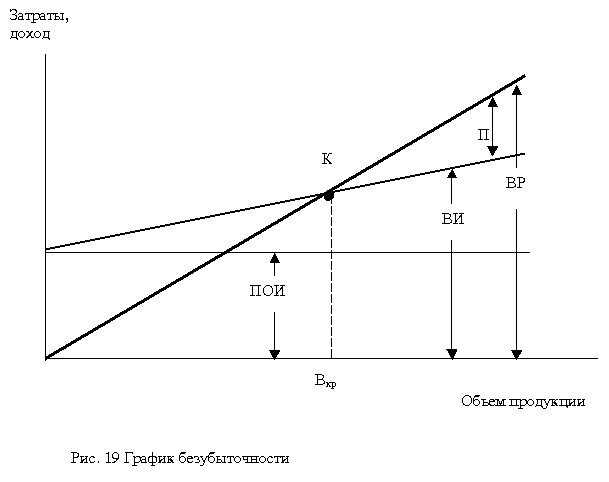 Рисунок 13.1 – График безубыточности Точка безубыточности может быть определена и аналитическим методом. Выручку от реализации продукции определяют по выражению: ВР = ПОИ + ПИ + П,                                            (13.1) где    ПОИ – постоянные издержки; ПИ – переменные издержки;  П – прибыль. Если учесть, что в точке безубыточности прибыль равна нулю, то точку критического объема производства можно найти по формуле  ВР = ПОИ + ПИ.                                                 (13.2) Выручка от реализации представляет собой произведение объема продаж и цены продукции. Общая сумма переменных издержек может быть рассчитана как произведение переменных издержек на единицу продукции и объема производства, соответствующего объему продаж.  Поскольку в точке безубыточности объем производства (продаж) равен критическому, предыдущая формула принимает следующий вид: Ц*Вкр = ПОИ + СПИ*Вкр,                                     (13.3) где    Ц – цена единицы продукции;  СПИ – переменные расходы на единицу продукции;  Вкр – критический выпуск. Теперь можно рассчитать критический выпуск: Вкр = ПОИ / (Ц – СПИ).                                        (13.4) При помощи анализа безубыточности можно не только рассчитать критический объем производства, но и объем, при котором может быть получена запланированная (целевая) прибыль. Этот метод позволяет выбрать лучший вариант при сравнении нескольких технологий и т.д. Пример: За отчетный период на предприятии выручка от реализации составила 386 млн. руб., переменные затраты – 251 млн. руб., постоянные затраты – 100 млн. руб. Цена единицы продукции – 386 тыс. руб./шт. Определите критический объем реализации. Решение: Критический объем реализации равен: 100 : (386-251) = 740 шт. Задание 1 На малом предприятии затраты на аренду помещения и их содержание составляют 4 000 000 руб. в год, а затраты на управление и производственное хозяйствование, а также амортизационные отчисления – 3 000 000 руб. переменные затраты на одно изделие – 200 руб., цена его продажи – 300 руб. Определить минимальный объем выпуска продукции за год, обеспечивающий безубыточное производство. Задание 2 Предприятие производит продукцию одного наименования по цене 230 руб./ед. переменные расходы составляют 180 руб., общая величина постоянных расходов 550 000 руб. В результате роста арендной платы общие постоянные расходы увеличились на 8 %. Определить, каким образом увеличение постоянных расходов повлияет на величину критического объема (как он изменится). Задание 3 В первом квартале переменные расходы на единицу изделия составили 95 руб., цена единицы продукции – 125 руб., общие постоянные расходы – 100 000 руб. Во втором квартале цены на сырье выросли на 10 %, что привело к росту переменных расходов также на 10 %. Определить, как изменение цен на сырье повлияло на критический объем продукции. Задание 4 Годовой выпуск на предприятии составил 500 шт.  Затраты на весь выпуск, руб.: Сырье 36 000  Вспомогательные материалы 300  Топливо и энергия 24 000  Заработная плата 15 000  Отчисления на социальные нужды 5 700  Общепроизводственные расходы 7 400  Общехозяйственные расходы 3 000  Коммерческие расходы 3 600  Итого 95 000  Цена единицы продукции равна 200 руб./шт. Определите: Критический выпуск.  Рассчитайте критический выпуск при увеличении цены до 220 руб/шт.  Рассчитайте критический выпуск при увеличении расходов на сырьё на 10 %.Рассчитайте выпуск, при котором может быть достигнута прибыль 50 тыс. руб.  Вопросы к практическому занятию: Перечислите факторы, влияющие на безубыточную работу предприятия. Назовите основные показатели безубыточной работы предприятия. Какими показателями характеризуется точка безубыточности. Раскройте их содержание.  Дайте характеристику методам определения точки безубыточности.  Список рекомендуемой литературы [1-6] ПРАКТИЧЕСКОЕ ЗАНЯТИЕ 14Система ценообразованияЦель: закрепление теоретического материала и освоение новых знаний и умений в области эффективного управления ценовой политикой предприятия. В результате освоения темы обучающийся должен: - используя теоретические основы и практическую деятельность в области управления различными хозяйствующими субъектами и механизм их взаимодействия с разными организационными структурами, способен организовать процесс производства и управления в части реализации продукции, анализа результатов работы и выбора направления дальнейшего развития на основе знания экономической, организационной и управленческой теории В результате освоения темы формируются индикаторы компетенций:  ИД-1 ОПК-1. Способен решать профессиональные задачи на основе знания (на промежуточном уровне) экономической теории.  Теоретическая часть Цена – денежное выражение стоимости товара. Спрос и поведение покупателей зависят от уровня цены на требующийся товар. Если цена растет, то спрос может уменьшаться, и наоборот, если цена снижается, то спрос может увеличиваться.  Цены различаются в, зависимости от того, на какой стадии товародвижения они формируются. Обычный массовый товар проходит три стадии товародвижения:  предприятие — оптовая торговля; оптовая торговля — розничная торговля; розничная торговля — потребители. Соответственно этим стадиям выделяют три основных вида цен: оптовые цены предприятия (отпускные цены); оптовые цены промышленности (торговля), розничные цены.  Оптовая цена предприятия – это цена, по которой реализуется продукция предприятия-изготовителя. Она состоит из себестоимости товара и прибыли предприятия. Если к оптовой цене предприятия (цена реализации) добавить снабженческо-сбытовую скидку (издержки плюс прибыль снабженческо-сбытовых организаций), то получим оптовую цену промышленности или оптовую цену посредника. Включение в нее торговой скидки (издержки плюс прибыль) организаций розничной торговли формирует розничную цену. Разновидностью оптовой цены предприятия является закупочная цена, когда речь идет о закупке сельскохозяйственной продукции снабженческо-сбытовыми организациями. Закупочные и розничные цены на некоторые виды сельскохозяйственной продукции (например, картофель, овощи) в зависимости от сезона продажи могут изменяться, т.е. принимать форму сезонных цен. Сезонные цены могут устанавливаться и на некоторые потребительские товары, например обувь, одежду. Оптовая цена предприятия (цена реализации) может принимать форму договорной цены. Это цена, которая устанавливается по договоренности между производителем (продавцом) и потребителем (покупателем) на определенные объемы продукции и сроки поставки.  Цены классифицируются также по степени свободы от воздействия государства при их определении. По этому критерию различают: свободные (рыночные) цены, которые складываются на основе конъюнктуры рынка независимо от непосредственного влияния государственных органов; регулируемые цены, складывающиеся под влиянием спроса и предложения, но испытывающие определенное воздействие государственных органов прямым ограничением их роста или снижения либо регламентацией рентабельности. Одним из наиболее распространенных методов установления цены  является метод, ориентированный на затраты: затраты плюс фиксированная прибыль. В этом случае цена равняется себестоимости плюс фиксированный процент прибыли.  Предположим, что себестоимость по производству товара составляет 10 руб. Производитель привык получать прибыль, равную 25%. В этом случае исходная цена будет установлена на уровне 12,5 руб. При повышении издержек производства, например до 15 руб., при том же уровне процента прибыли, исходная цена составит 18,75 руб.  Метод ценообразования на основе безубыточности и обеспечения целевой прибыли. Этот метод также основан на издержках. Он предполагает установление цены на таком уровне, при котором выручка от реализации товара покрывает затраты на его производство. С помощью данного метода можно ответить на ряд вопросов: какова должна быть цена, чтобы при заданном объеме производства покрыть затраты на производство, т.е. обеспечить равенство выручки от реализации ее затратам; каков должен быть объем производства, если на рынке сложился определенный уровень цены, чтобы обеспечить равенство результатов и затрат. Ответы на эти вопросы находятся определением точки самоокупаемости. В экономической литературе этот термин имеет синонимы: точка безубыточности, точка критического объема производства, точка перелома, точка нулевой прибыли и др.  Предположим, что предприятие установило исходную цену на уровне 100 руб. за единицу, а переменные издержки на единицу составляют 45 руб. Если совокупные постоянные издержки равны 250 тыс. руб., то для достижения безубыточности положения предприятия необходимо произвести 4545 шт. изделий; Агрегатный метод ценообразования. Суть этого метода заключается в том, что цена определяется суммированием цен на отдельные конструктивные составляющие элементы товара: цена товара = цена элемента 1 + цена элемента 2 +... + цена элемента n. Этот метод применяется к товарам, состоящим из отдельных изделий (например, мебельный гарнитур), либо к товарам, состоящим из элементов, деталей, узлов. У данного метода есть как достоинства, так и недостатки. Основываясь на затратном подходе, он относительно прост для расчета. Но, с другой стороны, ошибки в определении цен составляющих элементов товара могут воспроизводиться и в цене всего товара. Параметрический метод. Суть его состоит в том, что цена определяется исходя из оценки и соотношений качественных параметров изделия. Установление цены на основе текущих цен. Исходная цена ориентируется на цены конкурентов. Она может соответствовать цене конкурента, если товар не отличается от товара конкурента; может быть установлена ниже уровня цен на товары конкурентов, что увеличит спрос; может быть установлена выше цены конкурентов в случае, если товар обладает какими-то уникальными свойствами и производитель уверен, что он будет продан. Определением исходной цены процесс ценообразования не заканчивается. Это лишь ориентировочная цена, которая под воздействием рынка может быть изменена.  Задание 1 Определите отпускную цену на товар и рентабельность продукции, если себестоимость выпуска – 600 руб. за единицу, рентабельность продукции – 30% к затратам, НДС – 18%. Задание 2 Производственная себестоимость изделия равна 290 тыс.руб. Внепроизводственные расходы – 5%, плановый уровень рентабельности -16%, НДС-18%. Определите полную себестоимость, расчетную цену предприятия, отпускную цену на товар. Задание 3 Определите оптовую цену изготовителя на товар, если себестоимость его выпуска – 8000 руб. за единицу товара, планируемая производителем рентабельность – 20% к затратам.  Задание 4 Определите розничную цену товара, если оптовая цена закупки составляет 16580 руб. за единицу товара, а планируемая магазином торговая надбавка – 25%. Задание 5 На технически сложный товар Х необходимо назначить конкурентоспособную цену. Аналогичный товар У основного конкурента успешно продается по цене 10 тыс. руб. за ед. Группа экспертов провела сравнительное тестирование основных свойств этих товаров, а также ранжировала их по важности для потребления, приняв за единицу наименее важное свойство: Каждому свойству товара экспертным путем присвоен ранг (весовой коэффициент), соответствующий значению данного свойства в принятии решения о покупке; сумма рангов должна быть равна 1. Задание 6 На основе расходов производства, оптовика и вашей фирмы рассчитайте розничную цену товара. Данные о себестоимости производства и продвижения товара приведены в таблице: Задание 7 Производственный потенциал предприятия = 104 тыс. ед. Себестоимость товара составила 10 руб./ед. Предельный уровень рентабельности = 25%. Обследование 100 тыс. потребителей показало, что 20% из них ориентируются на качество товара и купят по 10 единиц товара по максимальной цене, для 50% потребителей предел цены = 12 руб. при покупке 5 ед. и 30% потребителей купят 2 ед. при цене не выше 11 руб. Установите цену на товар, исходя из максимальной прибыли от продаж. Задание 8 По приведенным данным определить увеличение цены продукции за период, прошедший с момента подписания контракта на поставку объекта до его фактической поставки. Исходные данные: − Продажная цена объекта на момент подписания контракта – 16000 ден. ед. − Заработная плата работников: начальная – 1500 ден. ед., новая – 1700 ден. ед. − Стоимость сырья: начальная – 8000 ден. ед., новая – 8500 ден. ед. Удельный вес заработной платы и стоимости сырья в себестоимости соответственно составляют 25 и 40%. Задание 9 Объяснить утверждение. Чем активнее государство вмешивается в рыночное ценообразование, устанавливая фиксированные цены, тем выше дефицит товаров. Вопросы к практическому занятию: Функции цен. Методы установления цены. Этапы ценообразования.  Факторы, влияющие на корректировку исходных цен. Список рекомендуемой литературы [1-6] ПРАКТИЧЕСКОЕ ЗАНЯТИЕ 15Управление инвестиционно-инновационной деятельностью предприятияЦель: закрепление теоретического материала и освоение новых знаний и умений в области эффективного управления инвестиционно-инновационной деятельностью предприятия. В результате освоения темы обучающийся должен: - используя теоретические основы и практическую деятельность в области управления различными хозяйствующими субъектами и механизм их взаимодействия с разными организационными структурами, способен организовать процесс производства и управления в части реализации продукции, анализа результатов работы и выбора направления дальнейшего развития на основе знания экономической, организационной и управленческой теории В результате освоения темы формируются индикаторы компетенций:  ИД-1 ОПК-1. Способен решать профессиональные задачи на основе знания (на промежуточном уровне) экономической теории.  Теоретическая часть Система управления инновационными процессами должна быть органично вплетена в систему управления предприятием. Естественно, что характер и особенности инновационной деятельности зависят от отрасли, интенсивности и радикальности изменений. Однако в любом случае разрабатываемая инновационная политика, т.е. мероприятия в инновационной деятельности, должны быть основаны на предвидении изменений, а также способности или готовности предприятия к своевременной адаптации к этим изменениям. Учет указанных особенностей позволяет разработать стратегию и тактику развития и обеспечить эти планы необходимыми материальными и интеллектуальными ресурсами. В планировании инновационной деятельности определяющую роль играет составление стратегических планов. Стратегию управления инновациями можно рассматривать как часть общей стратегии развития предприятия, так как только на базе инновационной стратегии обеспечивается поступательное развитие предприятия. Выбор инновационной стратегии на предприятии имеет первостепенное значение для управления инновациями. Основу выработки инновационной стратегии составляют теория жизненного цикла продукта, рыночная позиция организации и проводимая ею научно-техническая политика.  Для эффективного управления инновациями на предприятии, кроме обоснованного выбора инновационной стратегии, необходима качественная совместная работа менеджеров по стратегическому управлению и управлению инновациями. В большинстве крупных предприятий созданы подразделения, занимающиеся управлением инновационной деятельностью. Проблемой организации инновационного процесса является то, что инновации как комплексные мероприятия требуют специальных знаний по очень широкому кругу проблем. Поэтому один или даже несколько специалистов не в состоянии грамотно составить инновационный проект и контролировать его исполнение. Практическое осуществление инвестиций обеспечивается в результате инвестиционной деятельности предприятия, под которой понимается деятельность, связанная с вложением средств в объекты инвестирования с целью получения дохода (эффекта). Можно выделить несколько уровней в управлении инвестиционной деятельностью:  управление инвестиционной деятельностью на государственном уровне, что предполагает регулирование, контроль, стимулирование инвестиционной деятельности законодательными и регламентирующими методами;  управление инвестиционной деятельностью отдельного хозяйствующего субъекта – предпринимательской фирмы, которое предполагает выбор объектов инвестирования и контроль за протеканием процесса инвестирования;  управление отдельными инвестициями включает в себя планирование, организацию, координацию, контроль в течение жизненного цикла инвестиционного проекта путем применения современных методов и техники управления.  К основным задачам управления инвестиционной деятельностью на уровне отдельного предприятия можно отнести:  − обеспечение достаточной инвестиционной поддержки высоких темпов развития операционной деятельности предприятия.  − обеспечение максимальной доходности (прибыльности) отдельных реальных и финансовых инвестиций и инвестиционной деятельности предприятия в целом при предусматриваемом уровне инвестиционного риска.  − обеспечение минимизации инвестиционного риска отдельных реальных и финансовых инвестиций и инвестиционной деятельности предприятия в целом при предусматриваемом уровне их доходности (прибыльности).  − обеспечение оптимальной ликвидности инвестиций и возможностей быстрого реинвестирования капитала при изменении внешних и внутренних условий осуществления инвестиционной деятельности. − обеспечение формирования достаточного объема инвестиционных ресурсов в соответствии с прогнозируемыми объемами инвестиционной деятельности.  − поиск путей ускорения реализации действующей инвестиционной программы предприятия.  − обеспечение финансового равновесия предприятия в процессе осуществления инвестиционной деятельности.  − инвестиционная деятельность предприятия должна осуществляться в соответствии с разработанной инвестиционной политикой.  Задание 1 Организация инновационной деятельности. Группа сотрудников специализированного предприятия нашла новое оборудование для изготовления раствора. Экспериментальный образец оправдал ожидания изобретателей. Если бы Вы были руководителем малого предприятия, то какой вариант действий выбрали бы Вы? организация совместной разработки и выпуска оборудования с каким-нибудь крупным предприятием или научно-техническим объединением; заключение лицензионного договора с каким-нибудь крупным предприятием или научно-производственным объединением относительно права разработки и выпуска оборудования; самостоятельная разработка документации, выпуск экспериментальных образцов и последующее серийное его изготовление; патентование оборудования от имени малого предприятия и дальнейшая продажа патента без проведения специальной разработки. Задание 2 Об изобретении. Научный сотрудник, с которым по-соседски поделился «краской» лаборант Сидоренко, быстро оценил находку. Он сформулировал заявку на новое исследование и подал ее дирекции для включения в план работ. Однако, из-за отсутствия финансирования тема не была утверждена. Какие дальнейшие действия научного сотрудника Вы считаете целесообразными? − начать исследования, не дожидаясь специального финансирования; − обратиться за финансированием к инвесторам; − обратиться за финансированием к заинтересованным лицам и организациям; − подать заявку на изобретение (включили бы Вы лаборанта Сидоренко в состав авторов или нет?). Задание 3 Направления использования изобретения. В исследовательском институте одно из завершенных исследований привело к созданию нового дешевого сверхпрочного клея, который обеспечивал быстрое соединение разных металлов. Но при этом существовала одна проблема, которая сводилась к тому, при соприкосновении с металлической поверхностью он растекался тонкой пленкой и за 3 секунды пленка полимеризовалась. Таким образом, свойство склеивания исчезало на третьей секунде. Придумать четыре направления использования клея. Задание 4 Расчет затрат на НИОКР. Затраты на НИОКР в предыдущем периоде в ОАО «МенСтрой» составляли 3,4 млн. руб. Принимая данную цифру за базу для формирования нового бюджета, определите сумму расходов на НИОКР, если инфляция прогнозируется в размере 12% в год, а в будущем периоде планируется закупка нового оборудования в размере 380 тыс. руб. Задание 5 Расчет срока окупаемости инвестиционного проекта Проект, требующий инвестиций в размере 180000 руб., предполагает получение годового дохода – 30000 руб. Определите срок окупаемости проекта. Задание 6 Расчет эффективности капиталовложений Областная администрация должна решить вопрос о том, какую систему обогрева (водяную или электрическую) следует включить в проект реконструкции здания больницы. Коэффициент дисконтирования при анализе принимается на уровне 10%. Срок службы водяной системы отопления равен 5 годам, а дисконтированные текущие затраты по ее созданию и поддерживанию составят за этот срок 100 млн. руб. Для системы электрообогрева аналогичные показатели составляют 7 лет и 120 млн. руб. Какому варианту следует отдать предпочтение? Задание 7 Анализ притоков и оттоков по инвестиционному проекту Рассмотрите проект, который осуществляется тремя фирмами и двумя банками. Определите денежные потоки и оттоки (расставите знаки «-», «+»). Проверьте, достаточно ли на данном этапе денежных средств для осуществления проекта. Задание 8 Определите целесообразность вложения средств в инвестиционный проект путем определения доходности инвестиций – без учета и с учетом дисконтирования на основе следующих данных: коэффициент дисконтирования – 0,15; инвестиции в нулевой год реализации проекта 600 тыс. руб.; результаты от реализации проекта за три года: I год – 210 тыс. руб., II – 220 тыс., III – 400 тыс. руб. Задание 9 Определите экономическую эффективность инвестиционного проекта на пятом году использования техники за расчетный период (горизонт расчета 10 лет) по следующим показателям: чистый дисконтированный доход, индекс доходности, срок окупаемости капитальных вложений. Ежегодные результаты и затраты от внедрения новой техники – соответственно 50 млн и 30 млн руб., в том числе ежегодные капитальные вложения 5 млн руб. при постоянной норме дисконта 0,1. Задание 10 Рассчитайте ожидаемый экономический эффект от эксплуатации новой техники на пятом году ее использования с учетом факторов неопределенности и инфляции, если максимальный и минимальный размеры экономического эффекта составили соответственно 60 млн и 40 млн руб., норматив учета неопределенности 0,3, а коэффициент дисконтирования 0,1. Ежегодный уровень инфляции – 15%. Вопросы к практическому занятию: Организация инновационной деятельности. Управление инновационной деятельности. Риски инновационной деятельности. Организация инвестиционной деятельности. Управление инвестиционной деятельности. Риски инвестиционной деятельности. Список рекомендуемой литературы [1-6] ПРАКТИЧЕСКОЕ ЗАНЯТИЕ 16Формирование и распределение прибыли предприятияЦель: закрепление теоретического материала и освоение новых знаний и умений в области эффективного формирования и распределения прибыли предприятия. В результате освоения темы обучающийся должен: - используя теоретические основы и практическую деятельность в области управления различными хозяйствующими субъектами и механизм их взаимодействия с разными организационными структурами, способен организовать процесс производства и управления в части реализации продукции, анализа результатов работы и выбора направления дальнейшего развития на основе знания экономической, организационной и управленческой теории В результате освоения темы формируются индикаторы компетенций:  ИД-1 ОПК-1. Способен решать профессиональные задачи на основе знания (на промежуточном уровне) экономической теории.  Теоретическая часть Прибыль является одним из финансовых результатов деятельности предприятия и свидетельствует о его успешной деятельности, которая достигается, если доходы превышают расходы. В обратном случае предприятие получает убыток. В настоящее время в бухгалтерском учете выделяют следующие виды прибыли: валовая прибыль, прибыль (убыток) от продаж, прибыль (убыток) до налогообложения, чистая прибыль (нераспределённая прибыль отчётного периода). 1. Валовая прибыль определяется как разница между выручкой от продажи товаров, продукции, работ, услуг и себестоимостью проданных товаров, продукции, работ и услуг. Выручку от реализации товаров, продукции, работ и услуг называют доходами от обычных видов деятельности. Затраты на производство товаров, продукции, работ и услуг считают расходами по обычным видам деятельности.  В число операционных доходов (расходов) включают поступления (расходы), связанные с предоставлением за плату во временное пользование активов организации; поступления (расходы), связанные с участием в уставных капиталах других организаций; поступления(расходы) от продажи (покупки) основных средств и иных активов; проценты, полученные (уплаченные) за предоставление в пользование денежных средств.  Внереализационными доходами являются штрафы, пени, неустойки за нарушение условий договоров; активы, полученные безвозмездно, в том числе по договору дарения; поступления в возмещение причиненных организации убытков; прибыль прошлых лет, выявленная в отчетном году; суммы кредиторской и задолженности, по которым истек срок исковой давности.  К внереализационным расходам относят штрафы, пени, неустойки за нарушение условий договоров; возмещение причиненных организацией убытков; убытки прошлых лет, признанные в отчетном году; суммы дебиторской задолженности, по которой истек срок исковой давности, других долгов, нереальных для взыскания. 4. Чистая прибыль может быть получена вычитанием из прибыли до налогообложения суммы налога на прибыль и иных аналогичных обязательных платежей (суммы штрафных санкций, подлежащих уплате в бюджет и государственные внебюджетные фонды):          Пчист = П нал - Н,                                                     (16.1) где Н – сумма налогов. Порядок распределения прибыли зависит от конкретной организационно-правовой формы предприятия. Для полного товарищества в соответствии с ГК РФ прибыль и убытки распределяются между его участниками пропорционально их долям в складочном капитале. Чистая прибыль открытого акционерного общества распределяется на создание резервного фонда, фонда накопления и фонда потребления. Пример: Определите валовую прибыль, если выпуск изделия «А» в отчетном периоде составил – 1000 шт., оптовая цена – 60 руб., себестоимость единицы продукции 55 руб. Решение: Выручка от реализации составит:  60*1000= 60000 руб. Себестоимость реализованной продукции:  55 * 1000 = 55 000 руб. Валовая прибыль:  60 000 – 55 000 = 5000 руб. Задание 1  Имеются данные по нескольким вариантам ведения бизнеса на предприятии. Постоянные издержки для всех вариантов остаются неизменными, объем реализации равен объему производства. определить самый прибыльный вариант.  Задание 2 Рыночная цена на товар предприятия составляет 6 000 руб., объем товарной продукции – 40 шт., полная себестоимость единицы товара – 4 500 руб., в том числе оплата труда – 2 000 руб. Определить: а) валовый доход предприятия; б) чистую прибыль, если налог на прибыль составляет 24%. Задание 3  Предприятие реализовало за период 23 475 т продукции по цене 3 750 руб/т; полная себестоимость единицы продукции равна 3 068 руб/т. В том же периоде реализовано излишнее оборудование на сумму 253 тыс. руб. Сумма внереализационных доходов и расходов за рассматриваемый период – 10 тыс. руб. Налог на прибыль 24 %. Рассчитайте валовую прибыль, прибыль до налогообложения и чистую прибыль.  Задание 4 По данным «Отчета о прибылях и убытках» (форма №2) приведены следующие данные: Выручка от продажи: 2 370 000 руб. Себестоимость произведенной продукции: 1 604 000 руб. Коммерческие расходы: 60 000 руб. Прочие доходы: 150 000 руб. Прочие расходы: 100 000 руб. Определите прибыль от продажи продукции. Задание 5 Выручка от реализации продукции за отчетный год 18 000 тыс. руб., себестоимость реализованной продукции по форме «Отчет о финансовых результатах» – 10 000 тыс. руб., управленческие расходы – 3 700 тыс. руб., коммерческие расходы – 1 300 тыс. руб., прочие расходы – 1 000 тыс. руб. Определите прибыль от продаж. Задание 6 Общая выручка от реализации товарной продукции предприятия строительной организации должна достичь 6960 тыс. руб., а себестоимость реализованной продукции составит не более 5200 тыс. руб. Ставка налога на прибыль предприятия составляет 30%. Сумма чистой прибыли, направляемой на создание фонда развития производства, должна составить 480 тыс. руб. Оценить уровень достаточности прибыли для самофинансирования развития предприятия в отчетном году. Задание 7 По плану предприятие должно выпустить в плановом году 30 тыс. ед. готовой продукции. Оптовая цена за единицу (без НДС и акцизов) – 15 ден. ед. Производственная себестоимость по отчету за истекший год – 10 ден. ед. В плановом году снижение производственной себестоимости готовой продукции должно составить 5%. Расходы по реализации продукции – 2% реализуемой продукции по производственной себестоимости. Остаток готовой продукции на складе и товаров, отгруженных на начало планового года, – 1500 ед., на конец планового года – 500 ед. Необходимо осуществить расчет прибыли на плановый год методом прямого счета. Вопросы к практическому занятию: Значение прибыли предприятия. Виды прибыли, применяемые в хозяйственной практике. Механизм использования чистой прибыли предприятия.  Формирование и распределение прибыли акционерного общества. Формирование фонда накопления и фонда потребления. Список рекомендуемой литературы [1-6] ПРАКТИЧЕСКОЕ ЗАНЯТИЕ 17Управление рисками в хозяйственной деятельности предприятияЦель: закрепление теоретического материала и освоение новых знаний и умений в области эффективного управления рисками в хозяйственной деятельности предприятия. В результате освоения темы обучающийся должен: - используя теоретические основы и практическую деятельность в области управления различными хозяйствующими субъектами и механизм их взаимодействия с разными организационными структурами, способен организовать процесс производства и управления в части реализации продукции, анализа результатов работы и выбора направления дальнейшего развития на основе знания экономической, организационной и управленческой теории В результате освоения темы формируются индикаторы компетенций:  ИД-1 ОПК-1. Способен решать профессиональные задачи на основе знания (на промежуточном уровне) экономической теории.  Теоретическая часть В условиях рыночных отношений, при наличии конкуренции и возникновении порой непредсказуемых ситуаций, хозяйственная, производственная или коммерческая деятельность невозможна без рисков. Однако и отсутствие риска, т.е. опасности наступления непредсказуемых и нежелательных для субъекта предпринимательской деятельности последствий его действий, в конечном счете, вредит экономике, подрывает ее динамичность и эффективность. Существование риска и неизбежные в ходе развитии изменения его степени выступают постоянным и сильнодействующим фактором движения предпринимательской сферы экономики. Предпринимательский риск – вероятность (угроза) потери части ресурсов, недополучения доходов или появления дополнительных расходов в результате осуществления деятельности предприятия. Предпринимательский риск можно подразделить на производственный, финансовый и инвестиционный. Производственный риск связан непосредственно с хозяйственной деятельностью предприятия. Под производственным риском обычно понимают вероятность (возможность) невыполнения предприятием своих обязательств по контракту или договору с заказчиком, риски в реализации товаров и услуг; ошибки в ценовой политике, риск банкротства. Риск упущенной финансовой выгоды определяется вероятностью финансового ущерба, который может возникнуть в результате неосуществления какого-либо мероприятия или остановки хозяйственной деятельности. Инвестиционный риск связан с инвестиционной деятельностью предприятия. В зависимости от вида или направления инвестирования выделяют риск инвестирования и риск новаторства. Риски могут быть классифицированы и по иным признакам. Так, например, выделяют риски чистые и спекулятивные, динамические и статические, абсолютные и относительные.  Чистые риски означают возможность получения убытков или нулевого результата Обычно к ним относят производственные и инвестиционные риски.  Спекулятивные риски выражаются в вероятности получения как положительного, так и отрицательного результата. Финансовые риски, например, считаются спекулятивными рисками.  Динамический риск – это риск непредвиденных изменений вследствие принятия управленческих решений или изменений.  Статический риск- это риск потерь вследствие нанесения ущерба собственности, а также потерь дохода из-за недееспособности организации. Этот риск может привести только к потерям. Абсолютный риск оценивается в денежных единицах (рублях, долларах и т.д.); относительный риск – в долях единицы или в процентах. Например, риск в предпринимательстве можно измерить абсолютной величиной – суммой убытков и потерь и относительной величиной – степенью риска, т.е. мерой вероятности неосуществления намеченного мероприятия или недостижения намеченного уровня прибыли, дохода, цены. Оба показателя необходимы и несут соответствующую информацию – абсолютного и относительного риска. Предпринимательский риск складывается под влиянием объективных (внешних) и субъективных (внутренних) факторов. К наиболее важным внешним факторам относятся: инфляция (значительный и неравномерный рост цен как на сырье, материалы, топливо, энергоносители, комплектующие изделия, транспортные и другие услуги, так и на продукцию и услуги предприятия); изменение банковских процентных ставок и условий кредитования, налоговых ставок и таможенных пошлин; изменения в отношениях собственности и аренды, в трудовом законодательстве и др.  Не менее опасно для деятельности предприятия влияние внутренних факторов, которые связаны с ошибками и упущениями руководства и персонала. Так, по оценкам зарубежных экспертов, 90% различных неудач малых фирм связано с неопытностью руководства, его неумением адаптироваться к изменяющимся условиям, консерватизмом мышления, что ведет к неэффективному управлению предприятием, к принятию ошибочных решений, потере позиций на рынке. К внутренним факторам можно отнести и субъективный фактор отношения к риску. Люди различаются по своей готовности пойти на риск. Руководитель, нейтрально относящийся к риску, ориентируется на ожидаемый доход, невзирая на возможные убытки. Расположенные к риску руководители готовы рисковать в надежде получить большую прибыль, т.е. готовы бороться за минимизацию потерь с целью максимизации результата. Правильная оценка риска позволяет объективно представлять объем возможных убытков, наметить пути их предотвращению, уменьшению или возмещению, добиться ощутимого успеха в конкретной ситуации при допустимом уровне риска. Задание 1 Способы снижения риска Заполните таблицу: Задание 2 Оценка степени риска активов Вы располагаете следующими видами активов: ГКО, муниципальная облигация, привилегированная акция «Промстройбанка», обыкновенная акция «Томсктелеком», простой вексель «Томскэнерго». Расположите вышеперечисленные виды активов по мере убывания степени риска. Задание 3 Имеются два инвестиционных проекта: ИП1 и ИП2 с одинаковой прогнозной суммой требуемых капитальных вложений. Величина планируемого дохода (тыс. руб.) неопределенна и приведена в виде распределения вероятностей (табл.). Оценить рискованность каждого проекта, используя критерий отбора – «максимизация математического ожидания дохода». Характеристика проектов по доходам и вероятностям его получения: Инвестиционный проект ИП1 Инвестиционный проект ИП2 Задание 4 Определить причины и факторы риска для следующих ситуаций риска: Риск остановки производства (не реализации профильной технологии) из-за отсутствия сырья (не заключения договора на его поставку). Риск не реализации производственных планов или инновационных проектов. Риск неполучения внешних инвестиций и кредитов. Задание 5 Доходность двух активов за 8 периодов представлена в таблице: Периоды 	1 	2 	3 	4 	5 	6 	7 	8 Доходность актива Х 	10 	14 	10 	8 	-5 	-3 	3 	7 Доходность актива У 	14 	18 	13 	10 	-2 	-7 	-2 	10 Определить коэффициент корреляции доходностей активов X и У. Задание 6 Цены на металлопродукцию за последние 11 месяцев по статистическим данным составили: Какова вероятность того, что в следующем месяце цена уменьшится по сравнению с ее последним значением? Вопросы к практическому занятию: Дайте определение понятию «риск». Какие виды рисков Вы знаете? Под воздействием, каких факторов складывается предпринимательский риск? Какое влияние оказывает риск на предпринимательскую деятельность? Как можно снизить риск в деятельности предпринимателя? В чем заключается механизм антикризисного управления? Список рекомендуемой литературы [1-6] ПРАКТИЧЕСКОЕ ЗАНЯТИЕ 18Показатели рентабельности и эффективности деятельности предприятияЦель: закрепление теоретического материала и освоение новых знаний и умений в области эффективного управления хозяйственной деятельностью предприятия. В результате освоения темы обучающийся должен: - используя теоретические основы и практическую деятельность в области управления различными хозяйствующими субъектами и механизм их взаимодействия с разными организационными структурами, способен организовать процесс производства и управления в части реализации продукции, анализа результатов работы и выбора направления дальнейшего развития на основе знания экономической, организационной и управленческой теории В результате освоения темы формируются индикаторы компетенций:  ИД-1 ОПК-1. Способен решать профессиональные задачи на основе знания (на промежуточном уровне) экономической теории.  Теоретическая часть Показатели рентабельности являются относительными характеристиками финансовых результатов и эффективности деятельности предприятия. Наиболее часто используются такие показатели, как рентабельность продукции и рентабельность производства. Рентабельность продукции (норма прибыли) – это отношение общей суммы прибыли к издержкам производства и реализации продукции (относительная величина прибыли, приходящейся на 1 руб. затрат):  Rпр = Пвал/С.                                                (17.1) Рентабельность продаж (реализации) – показатель, характеризующий величину прибыли, которую приносит предприятию каждый рубль проданной продукции (долю прибыли в выручке от реализации продукции). Рассчитывается, как отношение прибыли от продаж к выручке от реализации.   Rр = Ппр / В р.                                          (17.2) Рентабельность производства (общая) показывает отношение общей суммы прибыли к среднегодовой стоимости основных и нормируемых оборотных средств (величину прибыли в расчете на 1 руб. производственных средств):  Rоб = Пвал/(ОСср + Обср),                                   (17.3) где    ОСср – среднегодовая стоимость основных средств;  ОбСср – средние за год остатки оборотных средств. Рентабельность активов (текущих активов, чистых активов) – это комплексные показатели, характеризующие отдачу, которая приходится на 1 руб. соответствующих активов. Отражает эффективность вложенных в предприятие денежных средств. Рассчитывается как отношение прибыли к соответствующему виду активов. Рентабельность собственного капитала характеризует прибыль, которая приходится на 1 руб. собственного капитала после уплаты процентов за кредит и налогов. Характеризует отдачу или доходность собственных средств. R ск = Чп/Ск,                                           (17.4) где    Чп – чистая прибыль; Ск – собственный капитал. Основными путями повышения рентабельности на предприятии являются: снижение затрат на производство и реализацию продукции, наращивание объемов производства продукции, рост цен на продукцию в результате улучшения ее качества, улучшение использования производственных фондов, совершенствование структуры капитала и источников его формирования, повышение уровня организации производства и управления и др. Пример: Сравните рентабельность продукции за три квартала на основе следующих данных: Решение: Выручка от продаж: 1 кв. = 60*1500=90 тыс.руб.; 2 кв. =120 тыс. руб.;  3 кв. =108 тыс.руб. Себестоимость выпускаемой продукции: 1 кв.=50*1500=75 тыс.руб.;   2 кв.=104 тыс.руб. 3 кв.= 86400 руб. Прибыль от продаж: 1 кв.=90000-75000=15000 руб.; 2 кв. =16000руб.;   3кв.=21600 руб. Рентабельность продукции: 1 кв.=15000/75000=20 %; 2 кв.=15,4 %; 3 кв.=25 %. Оценка деятельности предприятий должна осуществляться по определенному критерию. В качестве такого критерия используется принцип эффективности. Экономическая теория определяет категорию эффективности как результативность производственного процесса, производственной системы или конкретной формы хозяйствования. В наиболее общем виде  экономическая эффективность представляет собой количественное соотношение двух величин – результатов хозяйственной деятельности и произведенных затрат (в любой пропорции).  Поэтому определение экономической эффективности производства должно базироваться на сопоставлении результата производства с совокупными затратами живого и овеществленного труда, обусловившими данный результат. Выделяют три вида эффективности. Эффективность хозяйственной деятельности предприятия определяется полученными результатами и конкурентным успехом на рынке, представленным в виде объема реализованной продукции и соотнесенным с величиной совокупных ресурсов. Эффективность использования отдельных видов ресурсов характеризуется соотношением объема выпуска продукции или прибыли от хозяйственно-финансовой деятельности с соответствующей величиной ресурсов. Эффективность производства товаров состоит в использовании минимального количества ресурсов для производства данного объема товаров и оказания услуг и в снижении расходов на единицу продукции (работ, услуг).  Эффект как категория представляет собой количественный результат деятельности, отождествляемый с физическим объемом чистого продукта и  обобщенно определяется как разность между результатом и затратами На уровне отраслей и предприятий эффектом считают либо продукцию, либо часть чистой продукции - прибыль. Эффектом является и снижение затрат: живого труда, себестоимости, материальных ресурсов, капитальных вложений и оборотных средств, приводящее к росту чистого продукта (накоплений, национального дохода, прибыли). В рыночной практике хозяйствования встречаются следующие виды эффектов.  1. Экономический эффект – это рост производительности труда и снижение трудоемкости, снижение материалоемкости и себестоимости продукции, рост прибыли и рентабельности. Экономический эффект в зависимости от стадий проведения научных исследований: предварительный эффект – на стадии обоснования; ожидаемый эффект – на стадии завершения исследования; фактический эффект – после внедрения научного исследования; потенциальный эффект – для оценки возможностей расширения сферы и масштабов использования исследования. При определении экономического эффекта по условиям производства используются: действующие оптовые, розничные цены и тарифы на продукцию и услуги; установленные действующим законодательством нормативы, платы за производственные ресурсы (производственные фонды, трудовые и природные); действующие нормативы отчисления от прибыли предприятий и объединений в государственный и местный бюджеты, вышестоящим организациям для формирования централизованных отраслевых фондов и резервов; правила и нормы расчетов предприятий с банком за предоставленный кредит или хранение собственных средств; нормативы пересчета валютной выручки и т. п. Ресурсный эффект – это высвобождение ресурсов на предприятии: материальных, трудовых и финансовых. Технический эффект – это появление новой техники и технологии, открытий, изобретений и рационализаторских предложений, ноу-хау и других нововведений. Экологический эффект – улучшение состояния природной среды, снижение уровня загрязнения Социальный эффект – это повышение материального и культурного уровня жизни граждан, более полное удовлетворение их потребностей в товарах и услугах, улучшение условий и техники безопасности труда, снижение доли тяжелого ручного труда и др. Социальная эффективность решает конкретные социальные задачи (например, улучшение условий труда, охрана окружающей среды, качество жизни и т.д.). Обычно социальные результаты тесно связаны с экономическими, поскольку основу всякого прогресса составляет развитие материального производства.  Эффективность является сложной категорией, которая складывается на предприятии (в отрасли и т. п.) под влиянием множества внутренних и внешних факторов: экономических, правовых, социальных и др.  Поэтому эффективность представлена в различных видах (эффективность хозяйственной деятельности предприятия, эффективность использования различных ресурсов, эффективность производства и т. п.). В каждой национальной экономике имеются резервы повышения эффективности на всех уровнях управления, как на предприятиях, так и в отраслях. Изменение этих показателей в сторону повышения эффективности в анализируемом периоде по сравнению с их величиной в предшествующем периоде свидетельствует об эффективной работе предприятия по указанному направлению.  	Задание 1  	 Сравнить рентабельность продукции за три квартала на основе следующих данных: Задание 2 Рыночная цена на товар предприятия составляет 6000 руб., объем товарной продукции – 40 шт., полная себестоимость единицы товара – 4 500 руб., в том числе оплата труда – 2000 руб. Определить рентабельность продукции, если налог на прибыль составляет 24 %. Задание 3 В цехе выпускается три вида продукции: Постоянные расходы по цеху составляет 1200 тыс. руб. Постоянные расходы распределяются пропорционально выпуску. Решено прекратить выпуск продукции В. Какова будет рентабельность продукции А и Б.  Задание 4 За год предприятием произведена и реализована следующая продукция: Первоначальная стоимость основных средств на начало года – 40 000 тыс. руб. В марте в эксплуатацию введены новые основные средства на сумму 800 тыс. руб., а в апреле выведены из эксплуатации старые на сумму 12000 тыс. руб. Среднеквартальные суммы оборотных средств, тыс. руб:  квартал 3 457,8  квартал 3 678,3  квартал 3 289,4  квартал 3 788,5  Рассчитайте рентабельность производства и рентабельность продукции.  Задание 5  Средняя стоимость основных средств предприятия по группам в текущем году составляла, млн. руб.: здания 25, сооружения 5, машины и оборудование 50. Норма амортизации для пассивной части составляет 5 %, для активной – 15 %. Метод амортизации – линейный.  Численность работающих на предприятии по категориям и среднемесячная заработная плата следующие:  Социальный налог – 26 %. Годовой объем производства составляет один миллион единиц продукции. На производство единицы продукции затрачено сырья, материалов и энергетических ресурсов на сумму 152 руб. Прочие затраты в структуре себестоимости составляют 20 % Вся продукция была реализована по средней цене 250 руб./ед. Рассчитайте фондоотдачу, производительность труда, себестоимость единицы продукции, прибыль предприятия, критический выпуск (доля постоянных расходов 25 %), рентабельность продукции. Задание 6 Рыночная цена товара – 495 руб. розничная надбавка в цене – 25%, наценка сбытовой организации -10%, НДС-18%, полная себестоимость -250 руб. Определите прибыль предприятия, рентабельность продукции. Задание 7 Рассчитать общую и расчетную рентабельность предприятия за отчетный год по себестоимости и среднегодовой стоимости основных фондов и оборотных средств по следующим данным: Задание 8 Агрегат работает в три смены. Каждую смену его обслуживает бригада численностью 7 чел. Изучение организации труда показало, что эффективность работы может повысится, если вместо трех самостоятельных бригад организовать одну сквозную бригаду на все три смены. Определить: размер потерь времени из-за преждевременного окончания работы за год тремя бригадами и потери времени, связанные с передачей смены; выигрыш во времени из-за сокращения количества наладок оборудования; экономию численности рабочих, исходя из пунктов 1-2; рост объемов производства в связи с новой организацией труда; экономию на условно-постоянных расходах; экономию на заработной плате бригадиров; экономию в целом по основной и дополнительной зарплате с учетом отчислений на социальные мероприятия; условно-годовую экономию (сумму экономии в целом по оплате труда и экономии на условно-постоянных расходах). Задание 9 Осуществить и рассчитать экономический эффект, получаемый в результате осуществления мероприятий по совершенствованию организационно-технического уровня производства на предприятии, занимающемся пошивом обуви. Исходные данные: Количество изделий по плану – 23,5 тыс. пар. Норма времени за изготовление изделия: до внедрения мероприятий – 2,65 часов, после внедрения мероприятий – 1,11 часов. Норма расхода сырья на 1 пару изделия: до внедрения мероприятий – 1,57 кв. дц; после внедрения мероприятий – 1,37 кв. дц. Цена 1 кв. дц – 0,9 ден. ед. Режим работы цеха: эффективный фонд времени на год – 232 дня; продолжительность смены – 8 часов. Задание 10 Раскройте понятие научно-технический прогресс. Назовите приоритетные направления научно-технического прогресса в современных условиях. Покажите, как ускорение научно-технического прогресса создает экономический, ресурсный, социальный и другие виды эффектов. Приведете примеры.  Вопросы к практическому занятию Определение рентабельности. Показатели рентабельности и способы их расчета. Факторы, влияющие на увеличение рентабельности. Взаимосвязь показателей рентабельности и сферы их применения.  Понятие эффективности. Эффект и его виды. Факторы роста экономической эффективности. 8. Значение научно-технического прогресса в условиях рыночной экономики.  Список рекомендуемой литературы [1-6] СПИСОК РЕКОМЕНДУЕМОЙ ЛИТЕРАТУРЫ Основная литература 1. Еремеева, Л. Э.<BR>&nbsp;&nbsp;&nbsp; Экономика предприятия : учебник для студ. учреждений высш. образ. / Л.Е. Еремеева. - 2-е изд., стереотип. - М. : Академия, 2019. - 271 с. - (Бакалавриат). - ISBN 978-5-4468-7516-0, экземпляров 5 2. Управление экономикой предприятия : практикум / авт.-сост. Е. Ю. Шацкая ; авт.-сост. О. А. Алексеева ; Министерство образования и науки РФ ; Федеральное государственное автономное образовательное учреждение высшего образования «Северо-Кавказский федеральный университет». - Ставрополь : СКФУ, 2018. - 258 с. - http://biblioclub.ru/. - Библиогр.: с. 198-200., экземпляров неограничено Дополнительная литература Падерин, А. В.<BR>&nbsp;&nbsp;&nbsp; Анализ и диагностика финансовохозяйственной деятельности предприятия. Ч.1 Электронный ресурс : Краткий курс лекций для студентов, обучающихся по профилю : экономика предприятий и организаций / А. В. Падерин. - Симферополь : Университет экономики и управления, 2018. - 95 с. - Книга находится в премиум-версии ЭБС IPR BOOKS. - ISBN 2227-8397, экземпляров неограничено Падерин, А. В.<BR>&nbsp;&nbsp;&nbsp; Анализ и диагностика финансовохозяйственной деятельности предприятия. Ч.2 Электронный ресурс : Краткий курс лекций для студентов, обучающихся по профилю : экономика предприятий и организаций / А. В. Падерин. - Симферополь : Университет экономики и управления, 2018. - 100 с. - Книга находится в премиум-версии ЭБС IPR BOOKS. - ISBN 2227-8397, экземпляров неограничено Аникина, Е. А.<BR>&nbsp;&nbsp;&nbsp;Ч. 1: Микроэкономика. Экономика предприятия / Аникина Е. А., Борисова Л. М., Дукарт С. А. : учебное пособие, Ч. 1 // <font color ist> Экономика / Аникина Е. А., Борисова Л. М., Дукарт С. А. - Томск : ТПУ, 2016. - Рекомендовано в качестве учебного пособия Редакционно-издательским советом Томского политехнического университета, экземпляров неограничено Володько, О. В.<BR>&nbsp;&nbsp;&nbsp; Экономика организации (предприятия). Практикум Электронный ресурс : Учебное пособие / О. В. Володько, Р. Н. Грабар, Т. В. Зглюй ; ред. О. В. Володько. - Экономика организации (предприятия). Практикум,201906-01. - Минск : Вышэйшая школа, 2015. - 272 с. - Книга находится в премиум-версии ЭБС IPR BOOKS. - ISBN 978-985-06-2396-6, экземпляров неограничено Интернет-ресурсы: http://biblioclub.ru (Сайт ЭБС «Университетская библиотека онлайн» ) http://ecsocman.hse.ru/ (Сайт федерального портала «Экономика. Социология. Менеджмент»).   http://fcior.edu.ru/ (Сайт федерального центра информационно-образовательных ресурсов). http://grebennikon.ru/ (сайт электронной библиотеки Издательского дома «Гребенников»). Методические указаниядля обучающихся по организации и проведению  самостоятельной работыпо дисциплине Б1.О.19 Управление хозяйственной деятельностью организацииМетодические указания разработаны в соответствии с рабочей программой дисциплины Б1.О.19 Управление хозяйственной деятельностью организации  и содержат задания к самостоятельной работе, порядок их выполнения и методические указания к ним. Предназначены для студентов направления подготовки 38.03.02 Менеджмент направленность (профиль) Управление бизнесом. СОДЕРЖАНИЕ 	Введение 4 1. Общая характеристика самостоятельной работы                                5 2. План – график выполнения самостоятельной работы                                     6 Контрольные точки и виды отчетности по ним     	6 Методические указания по изучению теоретического  материала                                                                                                 	7 Методические указания по  подготовке к практическим занятиям                11 Методические указания  по самостоятельному   решению задач 	11 Методические указания к выполнению контрольной работы 	17 Список рекомендуемой литературы                                                                             23 ВВЕДЕНИЕ Дисциплина имеет большое значение в процессе формирования фундаментальных и прикладных знаний будущего менеджера в области управления предприятием. Необходимость введения дисциплины «Управление хозяйственной деятельностью предприятия» обусловлена в наибольшей степени совершенствованием ориентации специалистов в повседневной деятельности. Изучение дисциплины позволяет вооружить студентов необходимыми знаниями, позволяющими в условиях сложных экономических, технологических и хозяйственных связей находить пути улучшения финансовых результатов организации, улучшения использования материальных, трудовых и денежных ресурсов. Объектом изучения является деятельность предприятия, связанная с производством продукции (работ, услуг), организацией, управлением всеми видами ресурсов, взаимодействием с внешней средой и т. д.  Целью выполнения данных самостоятельных работ является закрепление теоретических знаний, полученных студентами в области организации хозяйственной деятельности предприятия. Методические указания составлены исходя из типовых требований и задач в целях дальнейшего повышения качества подготовки студентов высших учебных заведений. 1. ОБЩАЯ ХАРАКТЕРИСТИКА САМОСТОЯТЕЛЬНОЙ РАБОТЫЦель освоения дисциплины Б1.О.19 Управление хозяйственной деятельностью организации заключается в формировании набора общепрофессиональных компетенций по направлению подготовки 38.03.02 Менеджмент (направленность (профиль) «Маркетинг и реклама в цифровой бизнес-среде»). Задачи изучения дисциплины: изучение базовых понятий и механизмов функционирования рыночной системы хозяйствования; освоение основных методов формирования имущества предприятия; изучение сущности, структуры, классификации основных и оборотных фондов; изучение сущности, структуры, классификации кадров, показатели измерения результативности труда, формы и системы оплаты труда; изучение сущности себестоимости продукции, калькулирование затрат; изучение механизма формирования и распределения экономических результатов деятельности предприятия. В результате освоения данной дисциплины формируются следующие компетенции у обучающегося:  Самостоятельная работа по дисциплине «Управление хозяйственной деятельностью предприятия» выполняется с целью получения и закрепления знаний,  приобретенных при изучении теоретического материала. 2. ПЛАН – ГРАФИК ВЫПОЛНЕНИЯ САМОСТОЯТЕЛЬНОЙ РАБОТЫВиды и содержание самостоятельной работы студента; формы контроля и сроки сдачи Технологическая карта самостоятельной работы студента Необходимые указания по проведению практических занятий отражены в Методических указаниях по выполнению практических работ по дисциплине «Управление хозяйственной деятельностью предприятия» для студентов направления 38.03.02 Менеджмент, 2022 - [Электронная версия]. 3. КОНТРОЛЬНЫЕ ТОЧКИ И ВИДЫ ОТЧЕТНОСТИ ПО НИМКонтроль качества и сроков самостоятельной работы выполняется в соответствии с учебным графиком и оформляется в соответствии с заданием. Предусмотрена следующая рейтинговая оценка знаний студента: Рейтинговая оценка знаний студента 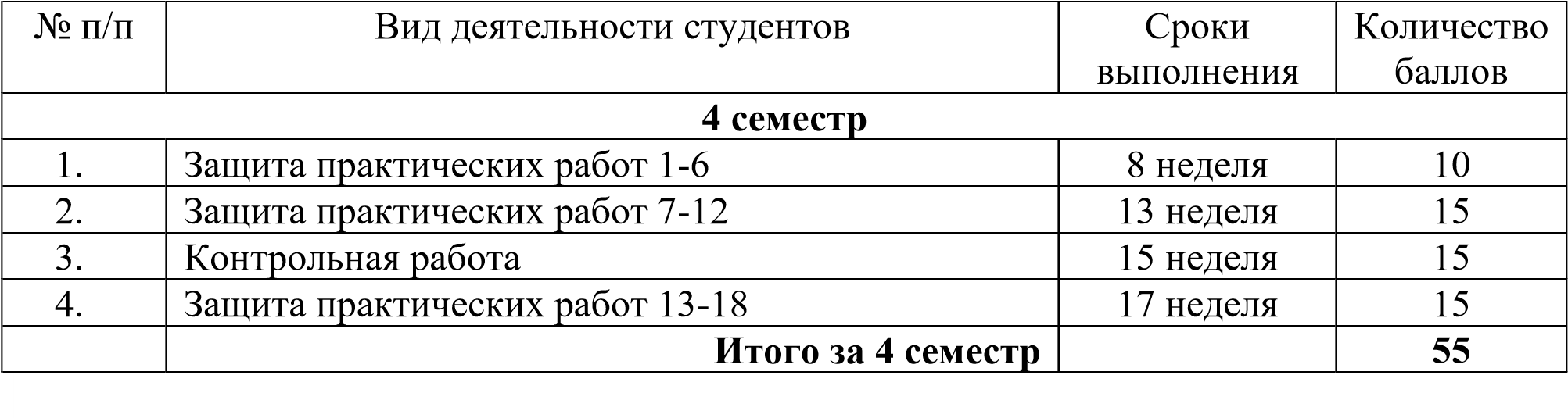 Максимально возможный балл за весь текущий контроль устанавливается равным 55. Текущее контрольное мероприятие считается сданным, если студент получил за него не менее 60% от установленного для этого контроля максимального балла. Рейтинговый балл, выставляемый студенту за текущее контрольное мероприятие, сданное студентом в установленные графиком контрольных мероприятий сроки, определяется следующим образом: Процедура зачета как отдельное контрольное мероприятие не проводится, оценивание знаний обучающегося происходит по результатам текущего контроля.  Шкала пересчета рейтингового балла по дисциплине  в оценку по 5-балльной системе  4. 	МЕТОДИЧЕСКИЕ УКАЗАНИЯ ПО ИЗУЧЕНИЮ ТЕОРЕТИЧЕСКОГО МАТЕРИАЛАПри изучении дисциплины «Управление хозяйственной деятельностью предприятия» предусмотрено изучение теоретического материала. Форма контроля данного вида СРС: собеседование. Вопросы для проведения собеседования: Тема 1: Структура национальной экономики (ОПК-1) Понятие национальной экономики Правовая и пространственная структура национальной экономики Отраслевая структура национальной экономики Тема 2: Предприятие в системе рыночных отношений  (ОПК-1) Понятие, признаки и задачи предприятия в рыночной экономике Типология предприятий Тема 3: Производственная программа и производственная мощность предприятия (ОПК-1) 1. Производственная программа Тема 4: Основные фонды предприятия (ОПК-1) Понятие и структура основного капитала предприятия Классификация основных фондов предприятия Тема 5: Аренда и лизинг имущества предприятия (ОПК-1, ) Понятие и формы аренды Понятие лизинга Тема 6: Износ и амортизация производственных фондов (ОПК-1) Понятие и виды износа основных фондов  Методы амортизации основных фондов  Тема 7: Показатели движения и использования основных фондов (ОПК-1) Методы определения среднегодовой стоимости основных средств предприятия Виды оценки основных фондов Тема 8: Оборотный капитал предприятия (ОПК-1) Понятие и сущность оборотного капитала. Кругооборот оборотных средств Состав, структура и классификация оборотных средств Тема 8: Норматив оборотных средств (ОПК-1) Определение потребности в оборотных средствах Определение общего норматива оборотных средств Тема 9: Персонал предприятия (ОПК-1) Структурная характеристика персонала предприятия Производительность труда, методы ее измерения Тема 10: Производительность труда (ОПК-1) Производительность труда, методы ее измерения Выработка. Трудоемкость Тема 11: Нормирование труда на предприятии (ОПК-1) Сущность нормирования труда  Виды норм труда Тема 12: Системы и формы оплаты труда (ОПК-1) 1. Сущность заработной платы.  2. Функции и принципы организации заработной платы Тема 13: Себестоимость продукции: сущность и структура (ОПК-1) 1. 	Себестоимость продукции: функции и виды Аналитические группировки затрат.  Калькулирование себестоимости продукции Тема 14: Ценообразование и ценовая политика предприятия (ОПК-1) 1. Задачи и механизм разработки ценовой политик 2. Цена, ее экономическое содержание и функции.  3. Виды цен Тема 15: Инвестиционно-инновационная деятельности предприятия (ОПК-1) Организация инновационной деятельности Инновационный проект Инвестиционная деятельность предприятия Инвестиционный проект Тема 16: Результаты рыночной деятельности предприятия (ОПК-1) Понятие и показатели прибыли Принципы распределения прибыли Тема 17: Управление рисками в хозяйственной деятельности предприятия (ОПК-1) Понятие риска Классификация рисков Тема 18: Экономическая эффективность производства (ОПК-1) Понятие эффективности Эффект и его виды Тема 1: Структура национальной экономики (ОПК-1) Инфраструктура экономики: виды и значение для национальной экономики Понятие сектора, подходы к классификации секторов Система национальных счетов Соотношение внутренней и национальной экономики страны Тема 2: Предприятие в системе рыночных отношений (ОПК-1) Создание и ликвидация предприятий Предприятие – институциональная единица реального сектора экономики (основные признаки) Тема 3: Производственная программа и производственная мощность предприятия (ОПК-1) 1. Производственная мощность предприятия Тема 4: Основные фонды предприятия (ОПК-1) Показатели структуры основных средств предприятия Основные направления улучшения использования основных фондов Тема 5: Аренда и лизинг имущества предприятия (ОПК-1, ) 1. Особенности лизингового соглашения  Тема 6: Износ и амортизация производственных фондов (ОПК-1) 1. Достоинства и недостатки методов амортизации Тема 7: Показатели движения и использования основных фондов (ОПК-1) Показатели движения и технического состояния основных фондов Показатели эффективности использования основных фондов Тема 8: Оборотный капитал предприятия (ОПК-1) Показатели и способы ускорения оборачиваемости оборотных средств Способы определения экономии (высвобождения) оборотных средств Тема 8: Норматив оборотных средств (ОПК-1) 1. Методы нормирования оборотных средств Тема 9: Персонал предприятия (ОПК-1) Показатели, характеризующие наличие и движение персонала предприятия Профессионально-квалификационная структура персонала Тема 10: Производительность труда (ОПК-1) 1. Факторы роста производительности труда Тема 11: Нормирование труда на предприятии (ОПК-1) Структура рабочего времени  Методы нормирования труда Тема 12: Системы и формы оплаты труда (ОПК-1) 1. Тарифная система оплаты труда 2.Бестарифные и смешанные системы оплаты труда 3.  Должностные оклады Тема 13: Себестоимость продукции: сущность и структура (ОПК-1) Состав и классификация затрат по элементам Расчет точки безубыточности Тема 14: Ценообразование и ценовая политика предприятия (ОПК-1) Методы ценообразования Ценовые стратегии предприятия Тема 15: Инвестиционно-инновационная деятельности предприятия (ОПК-1) Управление инновационной деятельностью предприятия Управление инвестиционной деятельностью предприятия Тема 16: Результаты рыночной деятельности предприятия (ОПК-1) Показатели рентабельности и ее виды Методы планирования прибыли Тема 17: Управление рисками в хозяйственной деятельности предприятия (ОПК-1, ) 1. Управления рисками Тема 18: Экономическая эффективность производства (ОПК-1 ) 1. Факторы роста экономической эффективности 1.           Критерии оценивания компетенцийОценка «отлично» выставляется студенту, если студент показывает глубокое и всестороннее знание предмета, имеет целостное представление о теории, принципах, функциях, особенностях и методах стратегического управления, логично и аргументировано излагает материал, умеет применять конкретные методы стратегического анализа.  Оценка «хорошо» выставляется студенту, если студент твердо знает предмет, имеет целостное представление о теории, принципах, функциях, особенностях и методах стратегического управления, логично излагает материал, умеет применять конкретные методы стратегического анализа.  Оценка «удовлетворительно» выставляется студенту, если студент в основном знает предмет, имеет определенное представление о теории, принципах, функциях, особенностях и методах стратегического управления, с ошибками и замечаниями умеет применять теоретические знания для анализа конкретных ситуаций. Оценка «неудовлетворительно» выставляется студенту, если он не знает значительной части программного материала, допускает существенные ошибки, неуверенно, с большими затруднениями отвечает на вопросы. 2. Описание шкалы оцениванияМаксимально возможный балл за весь текущий контроль устанавливается равным 55. Текущее контрольное мероприятие считается сданным, если студент получил за него не менее 60% от установленного для этого контроля максимального балла. Рейтинговый балл, выставляемый студенту за текущее контрольное мероприятие, сданное студентом в установленные графиком контрольных мероприятий сроки, определяется следующим образом:  3. Методические   материалы, определяющие процедуры оценивания знаний, умений, навыков и (или) опыта деятельности, характеризующих этапы формирования компетенцийПроцедура проведения данного оценочного мероприятия включает в себя: вопросы для собеседования. Предлагаемые студенту задания позволяют проверить компетенции ОПК-1, .  Для подготовки к данному оценочному мероприятию необходимо в течении 20 минут подготовить устно ответы на выданные вопросы. При проверке  задания, оцениваются количество правильных ответов на вопросы собеседования 5. МЕТОДИЧЕСКИЕ УКАЗАНИЯ ПО ПОДГОТОВКЕ К ПРАКТИЧЕСКИМ ЗАНЯТИЯМДля подготовки к практическим занятия необходимо использовать Методические указания по выполнению практических работ по дисциплине «Управление хозяйственной деятельностью предприятия» для студентов направления 38.03.02 Менеджмент, 2022[Электронная версия].  Решенные задания в письменном виде предоставляются преподавателю на проверку и подлежат защите.   6. 	МЕТОДИЧЕСКИЕ УКАЗАНИЯ ПО САМОСТОЯТЕЛЬНОМУ   РЕШЕНИЮ ЗАДАЧПо дисциплине «Управление хозяйственной деятельностью предприятия» предусмотрено самостоятельное решение задач оценочным средством, которого является следующий комплект задач: Комплект разноуровневых задач (заданий) 1. Задания репродуктивного уровня Задача 1 Составить таблицу, в которой отразить все предусмотренные законом организационно-правовые формы юридических лиц. Задача 2 Определить объем товарной и реализованной продукции. Исходные данные: Сдано готовых изделий на склад для реализации на сумму 150 млн руб. Прочая продукция для реализации другим предприятиям - 12,5 млн руб. Стоимость оказанных услуг другим предприятиям - 1,84 млн руб. Стоимость полуфабрикатов для реализации другим предприятиям - 1,68 млн руб. Остатки готовой продукции на складе: на начало года - 1,48 млн руб.; на конец года - 1,54 млн руб. Задача 3 Определить коэффициент использования среднегодовой производственной мощности предприятия. Исходные данные. Годовой объем выпуска продукции 5000 млн руб., входная производственная мощность – 5500 млн руб. В конце февраля введена дополнительная производственная мощность – 1100 млн руб., в конце сентября выведена производственная мощность – 6000 млн руб. Задача 4 Количество оборудования ООО «Лина» на начало года составило 500 единиц. С 1 апреля установлено дополнительно еще 70 станков, а с 1 ноября выбыло 40 станков. Плановый фонд времени работы оборудования предприятия равен 4952 ч. Производительность единицы оборудования равна 5 шт./ч. Рассчитать среднегодовую производственную мощность предприятия. Задача 5 На начало года стоимость основных фондов предприятия составляла 250 тыс. руб. 1 февраля предприятие приобрело оборудования на сумму 123 тыс. руб. 1 августа было списано оборудования на сумму 123 тыс. руб. Определить среднегодовую стоимость ОПФ. Задача 6 На начало года стоимость основных фондов предприятия составляла 250 тыс. руб. 1 февраля предприятие приобрело оборудования на сумму 142 тыс. руб. 1 августа было списано оборудования на сумму 123 тыс. руб. Определить среднегодовую стоимость ОПФ. Задача 7 Установите среднегодовую стоимость основных средств, если их стоимость, тыс. руб., в течение года составляла: на 1 января      1 525                   на 1 июля         1 720      1 февраля   1 605                        1 августа      1 740      1 марта       1 600                        1 сентября   1 710      1 апреля     1 575                        1 октября     1 690      1 мая          1 575                        1 ноября       1 692      1 июня       1 560                        1 декабря      1 730                                                        31 декабря      1 770 Задача 8 Первоначальная стоимость основных производственных фондов на начало года составляла 250 тыс. руб. В течение года были введены станки на сумму 145 тыс. руб., выведены на 116 тыс. руб. Определить: а) стоимость ОПФ на конец года, б) коэффициент обновления ОПФ. Задача 9 Установите процент физического износа здания цеха, если его первоначальная стоимость составляла 6038761 руб., а остаточная стоимость – 3114031руб. Задача 10 Первоначальная стоимость основных производственных фондов на начало года составляла 250 тыс. руб. В течение года были введены станки на сумму 68 тыс. руб., выведены на 16 тыс. руб. Норма амортизации 15 %. Определить сумму амортизационных отчислений. Задача 11 Средняя стоимость основных производственных фондов составила в тыс. руб.: в 1 квартале 155000, во 2  и 3 кварталах по 166000, в 4 – 200000. Годовая норма амортизации 15 %. Определить сумму годовых  амортизационных отчислений. Задача 12 Первоначальная стоимость станка 200 тыс. руб. Через 6 лет стоимость подобных станков составит 150 тыс. руб., норма амортизации осталась прежней − 10 %. Нормативный срок службы 10 лет. Определите остаточную стоимость на начало 7−го года и сумму потерь от морального износа на оставшиеся годы эксплуатации. Задача 13 Первоначальная стоимость станка – 500 тыс. руб., его ликвидационная стоимость – 40 тыс. руб., срок службы – 10 лет. Определить годовую сумму амортизационных отчислений и норму амортизации станка. Задача 14 На начало года стоимость основных производственных фондов предприятия составляла 150 тыс. руб. 1 февраля предприятие приобрело оборудования на сумму 40 тыс. руб. 1 августа было списано оборудования на сумму 25 тыс. руб. Годовой выпуск продукции 385 тыс. руб. Определить величину фондоотдачи. Задача 15 Определить коэффициент сменности оборудования механического цеха, если в нем установлено 500 станков. За отчетный квартал было 74 рабочих дня при 7-часовой их продолжительности. Всего за квартал отработано 440310 станко-часов. Задача 16 В механическом цехе завода установлено 320 станков. Режим работы трехсменный. В первую смену работало 30 станков, во вторую 240 станков и в третью весь станочный парк. Фактическое время работы оборудования 4000 ч. плановое 4500 ч. Определить: а) коэффициент сменности, б) коэффициент экстенсивного использования оборудования. Задача 17 На предприятии продолжительность рабочей смены 8 часов, плановые простои  на проведение ремонтных работ 1 час. Фактическое время работы станка 6 часов, произведено 234 изделий, производственная мощность станка 250 изделий. Определить: а) коэффициент экстенсивного использования оборудования; б) коэффициент интенсивного использования оборудования; в) коэффициент интегрального использования оборудования Задача 18 Чистый вес выпускаемого предприятием изделия – 38 кг, годовой выпуск – 3010 ед. Действующий коэффициент использования материала (0,8) предприятие планирует повысить до 0,82. Цена 1 кг материала – 142 руб. Определить действующую и плановую норму расхода материала, годовую экономию от повышения коэффициента использования материала в натуральном и стоимостном измерениях. Задача 19 Рассчитать величину производственного запаса материала для обеспечения производственной программы предприятия в объеме 5000 изделий в год и чистый вес единицы продукции, если известно, что коэффициент использования материала – 0,88, поставки материала производятся 1 раз в квартал, годовая потребность в материале – 360 т. Задача 20 Чистый вес станка – 550 кг, величина фактических отходов при обработке заготовки – 192 кг. В результате совершенствования технологии изготовления деталей станка отходы планируется сократить на 10 %. Определить коэффициент использования металла и долю отходов до и после изменения технологии.  Задача 21 В отчетном году сумма нормируемых оборотных средств на предприятии составила 100000 руб. Длительность одного оборота оборотных средств – 35 дней. В будущем году объем реализованной продукции увеличится на 6 %. На сколько дней сократится время одного оборота при той же величине нормируемых оборотных средств. Задача 22 Норматив оборотных средств предприятия – 3300 тыс. руб., план реализации продукции – 20 млн. руб. Определить: 1) коэффициент оборачиваемости оборотных средств; 2) длительность одного оборота в днях. Задача 23 Рассчитайте необходимые показатели, проанализируйте оборачиваемость оборотных средств и определите величину высвобождения или вовлечения денежных средств из оборота (в оборот) в результате ускорения (замедления) оборачиваемости ОС. Численность промышленно-производственного персонала предприятия, чел. по категориям составляет:  основные рабочие 830;  вспомогательные рабочие 240; руководители 20; - служащие 60;  специалисты 85.  Рассчитайте структуру и общую численность персонала предприятия. Задача 24 Среднесписочная численность работников предприятия за год составила 630 чел. В течение года уволилось по собственному желанию 37 чел., уволено за нарушения трудовой дисциплины 5 чел., ушли на пенсию 11 чел., поступили в учебные заведения и призваны в Вооруженные Силы 13 чел., переведены на другие должности и в другие подразделения предприятия 30 чел. Определить: а) коэффициент выбытия кадров; б) коэффициент текучести кадров. Задача 25 Основное время составляет 5 мин., вспомогательное время –2,2 мин., время обслуживания рабочего места и время отдыха, соответственно, 1,5 и 4 % от оперативного времени. Определить технически обоснованную норму времени. Задача 26 Определить часовую норму выработки при условии, что оперативное время – 6 мин., время обслуживания – 2 мин., время отдыха – 0,6 мин. Задача 27 Определите трудоемкость единицы продукции по плану и фактически: трудоемкость товарной продукции по плану – 40 тыс.нормочасов, плановый объем выпуска в натуральном выражении – 200 шт., фактическая трудоемкость товарной продукции – 30 тыс. нормочасов, фактический объем выпуска – 220 шт. Задача 28 Среднесписочная численность промышленно-производственного предприятия в отчетном году составила 350 чел., выпуск товарной продукции – 2557000 руб. В планируемом году объем товарной продукции должен составить 2680000 руб., а производительность труда – увеличиться на 8 %. 	Определить: а) уровень производительности труда в отчетном и плановых периодах; б) численность промышленно-производственного персонала в плановом периоде. Задача 29 Рабочий-наладчик на втором участке имеет заработок по тарифной ставке 27000 руб. Норма (план) выработки его участка 1000 ед. продукции. Фактически же изготовлено 1200 ед. Определите  заработную плату наладчика. Задача 30 Станок обслуживает 5 рабочих: рабочий 6 разряда с дневной тарифной ставкой 11160 руб., 2 рабочих 5 разряда с дневной тарифной ставкой 11144 руб., 2 рабочих 4 разряда с дневной тарифной ставкой 11126 руб. норма выработки станка составляет 70 единиц продукции в смену. Определить среднюю комплексную расценку бригады на единицу продукции. Задача 31 Годовой выпуск продукции на предприятии – 21 тыс. т., себестоимость 1 т – 25 тыс. руб. Доля постоянных расходов – 20 %. В следующем году выпуск продукции предполагается увеличить до 23 тыс. т.  Установите себестоимость единицы продукции после увеличения выпуска. Задача 32 В первом квартале переменные расходы на единицу изделия составили 95 руб., цена единицы продукции – 125 руб., общие постоянные расходы – 100 000 руб. Во втором квартале цены на сырье выросли на 10 %, что привело к росту переменных расходов также на 10 %. Определить, как изменение цен на сырье повлияло на критический объем продукции. Задача 33 Производственная себестоимость изделия равна 390 тыс. руб. Внепроизводственные расходы – 5%, плановый уровень рентабельности -16%, НДС-18%. Определите полную себестоимость, расчетную цену предприятия, отпускную цену на товар. Задача 34 Определите розничную цену товара, если оптовая цена закупки составляет 26580 руб. за единицу товара, а планируемая магазином торговая надбавка – 25%. Задача 35 По приведенным данным определить увеличение цены продукции за период, прошедший с момента подписания контракта на поставку объекта до его фактической поставки. Исходные данные: Продажная цена объекта на момент подписания контракта – 26000 ден. ед. Заработная плата работников: начальная – 2500 ден. ед., новая – 2700 ден. ед. Стоимость сырья: начальная – 8000 ден. ед., новая – 8500 ден. ед. Удельный вес заработной платы и стоимости сырья в себестоимости соответственно составляют 25 и 40%. Задача 36 Затраты на НИОКР в предыдущем периоде в ОАО «МенСтрой» составляли 4,4 млн. руб. Принимая данную цифру за базу для формирования нового бюджета, определите сумму расходов на НИОКР, если инфляция прогнозируется в размере 12% в год, а в будущем периоде планируется закупка нового оборудования в размере 380 тыс. руб. Задача 37 Рассчитайте ожидаемый экономический эффект от эксплуатации новой техники на пятом году ее использования с учетом факторов неопределенности и инфляции, если максимальный и минимальный размеры экономического эффекта составили соответственно 50 млн и 30 млн руб., норматив учета неопределенности 0,3, а коэффициент дисконтирования 0,1. Ежегодный уровень инфляции – 15%. Задача 38 Предприятие реализовало за период 23 470 т продукции по цене 3 750 руб/т; полная себестоимость единицы продукции равна 3 068 руб/т. В том же периоде реализовано излишнее оборудование на сумму 253 тыс. руб. Сумма внереализационных доходов и расходов за рассматриваемый период – 10 тыс. руб. Налог на прибыль 24 %. Рассчитайте валовую прибыль, прибыль до налогообложения и чистую прибыль.  Задача 39 Общая выручка от реализации товарной продукции предприятия строительной организации должна достичь 6961 тыс. руб., а себестоимость реализованной продукции составит не более 5200 тыс. руб. Ставка налога на прибыль предприятия составляет 30%. Сумма чистой прибыли, направляемой на создание фонда развития производства, должна составить 480 тыс. руб. Оценить уровень достаточности прибыли для самофинансирования развития предприятия в отчетном году. Задача 40 Определить причины и факторы риска для следующих ситуаций риска: Риск остановки производства (не реализации профильной технологии) из-за отсутствия сырья (не заключения договора на его поставку). Риск не реализации производственных планов или инновационных проектов. Риск неполучения внешних инвестиций и кредитов. 2. Задачи реконструктивного уровня   В чём заключаются принципиальные отличия постоянных и переменных издержек? Приведите пример ситуации, когда увеличение затрат не влечёт за собой рост расходов? Предложите и обоснуйте каким образом следует реструктурировать издержки производственного предприятия при ожидаемом ухудшении конъюнктуры рынка сбыта. Докажите, что потребность в оборотном капитале на незавершённое производство линейно зависит от себестоимости сырья Обоснуйте возможные базы отнесения накладных расходов на себестоимость продукции? Обоснуйте, почему для повышения рентабельности производства не следует снижать коммерческие расходы. Выведите аналитическую зависимость рентабельности производства от производственной себестоимости. Обоснуйте зависимость запаса финансовой прочности от структуры и объёма издержек.. Обоснуйте зависимость оптимальной нормы запаса сырья от ценовых скидок за размер партии поставки. Сформулируйте виды затрат, учитываемых в классической модели EOQ. Сформулируйте с позиции учёта различных видов затрат принципиальные отличия классической и модифицированной модели EOQ/ 12 . Обоснуйте зависимость потребности в оборотном капитале на незавершённое производство от себестоимости Какие методы определения амортизационных отчислений Вы знаете? В чём заключается экономическая су3щность этих методов и принципиальные отличия? Обоснуйте целесообразность применения гиперболической зависимости при формировании модели изменения цены единицы сырья от размера партии поставки? 3. Задачи творческого уровня  Задача 1. Составьте 5 тестовых заданий по теме №1. Задача 2. Составьте 5 тестовых заданий по теме №2. Задача 3. Составьте 5 тестовых заданий по теме №3. Задача 4. Составьте 5 тестовых заданий по теме №4. Задача 5. Составьте 5 тестовых заданий по теме №5. Задача 6. Составьте 5 тестовых заданий по теме №6. Задача 7. Составьте 5 тестовых заданий по теме №7. Задача 8. Составьте 5 тестовых заданий по теме №8. Задача 9. Составьте 5 тестовых заданий по теме №9. Задача 10. Составьте 5 тестовых заданий по теме №10. Задача 11. Составьте 5 тестовых заданий по теме №11. Задача 12. Составьте 5 тестовых заданий по теме №12. Задача 13. Составьте 5 тестовых заданий по теме №13. Задача 14. Составьте 5 тестовых заданий по теме №14. Задача 15. Составьте 5 тестовых заданий по теме №15. Задача 16. Составьте 5 тестовых заданий по теме №16. Задача 17. Составьте 5 тестовых заданий по теме №17. Задача 18. Составьте 5 тестовых заданий по теме №18. 7. МЕТОДИЧЕСКИЕ УКАЗАНИЯ К ВЫПОЛНЕНИЮ КОНТРОЛЬНОЙ РАБОТЫК самостоятельной работе относится написание и защита контрольной работы.  Тематика контрольных работ по дисциплине «Управление хозяйственной деятельностью предприятия»: Предприятие как хозяйственная единица и самостоятельный хозяйственный субъект Техническая оснащенность организации и проблемы ее улучшения Проблемы эффективного использования производственной мощности организации Традиционные структуры управления организации, их развитие и совершенствование  Производственно-административная структура предприятия (организации, фирмы) и направления ее совершенствования. Производственная программа предприятия и пути её формирования Имущество организации и проблемы его эффективного использования Проблемы и поиск путей обновления оборудования организации Износ 	и формы воспроизводства основных средств на предприятии (организации, фирме). Обоснование амортизационной политики организации Собственные оборотные средства, как показатель платёжеспособности и ликвидности предприятия  Финансово-хозяйственная деятельность предприятия и пути ее улучшения Конкурентоспособность продукции организации и пути ее повышения Качество продукции организации и пути его повышения Инфраструктура и проблемы ее оптимальной организации Ресурсы предприятия (организации, фирмы): анализ и пути повышения эффективности использования. Нематериальные активы и их роль в деятельности предприятия Персонал предприятия (организации, фирмы): состав, профессиональноквалификационная характеристика и направления улучшения использования. Кадровая политика организации и эффективность системы работы с кадрами Проблемы нормирования труда организации Сущность, факторы и пути повышения производительности труда на предприятии (организации, фирме).  Современные формы и системы оплаты труда и их применение на предприятии (организации, фирме). Внутрипроизводственное планирование организации Определение оптимального объема продукции на предприятии Максимизация прибыли как главная цель финансово-хозяйственной деятельности предприятия (организации, фирмы). Оценка и прогнозирование объемов продаж продукции (работ, услуг) предприятия (организации, фирмы). Планирование издержек и результатов деятельности предприятия (организации, фирмы). Инвестиционная деятельность предприятия (организации, фирмы) и пути ее совершенствования. Инновационная деятельность предприятия (организации, фирмы) и пути ее совершенствования. Маркетинговая деятельность предприятия (организации, фирмы) и пути ее совершенствования. Бюджетный метод в управлении предприятием (организацией, фирмой). Концентрация, специализация, кооперирование и комбинирование как формы организации производства, их взаимовлияние, преимущества и недостатки. Резервы и пути экономии материальных ресурсов на предприятии Доходы организации и пути их повышения Расходы организации и пути их снижения Рентабельность предприятия и методы определения ее показателей Риски в деятельности предприятия (организации, фирмы): сущность, методы оценки и пути снижения.  Уставный капитал, имущество предприятия (организации, фирмы): формирование, экономическая оценка, использование. Производственный процесс как основа производственной деятельности предприятия (организации, фирмы), его структура, организация и пути совершенствования. Оценка состояния и эффективность использования основного капитала предприятия  Оценка эффективности использования производственных фондов Оборотные средства и пути улучшения их использованияОпределение потребности предприятия (организации) в оборотных средствах Экономическая эффективность использования основных средств предприятия Экономическая эффективность использования нематериальных активов предприятия Формирование и анализ финансовых результатов деятельности предприятия Экономическая эффективность использования трудовых ресурсов предприятия Разработка рыночной стратегии и объема продаж на предприятии Доходы и расходы в деятельности предприятия (организации, фирмы): формирование, фактическое состояние, пути эффективного использования. Экономическая оценка влияния научно-технического прогресса на обновление и повышение эффективности использования основных средств на предприятии (организации, фирме). Принципы формирования, методы оценки и снижения затрат на производство и реализацию продукции (работ, услуг) на предприятии (организации, фирме). Система управления затратами на предприятии (организации, фирме) и пути ее совершенствования. Финансовые ресурсы предприятия (организации, фирмы): источники формирования, направления и пути улучшения использования.  Теория и практика оценки эффективности инвестиционных и/или инновационных проектов. Лизинг как инструмент финансирования инвестиционных и/или инновационных проектов на предприятии (организации, фирме). Внешнеэкономическая деятельность предприятия (организации, фирмы), оценка эффективности и пути совершенствования. Место стратегического планирования и прогнозирования в экономической деятельности предприятия (организации, фирмы). Бизнес-планирование в экономической деятельности предприятия (организации, фирмы): цель, содержание и этапы разработки. Экономико-математические методы анализа производственной и/или финансово-экономической деятельности предприятия (организации, фирмы). Анализ и направления совершенствования информационного обеспечения экономической деятельности предприятия (организации, фирмы) Диверсификация деятельности предприятия (организации, фирмы) и экономическая оценка ее эффективности. Методы планирования ресурсного обеспечения предприятия (организации, фирмы). Использование рабочего времени, оценка влияния на показатели производительности труда на предприятии (организации, фирме), резервы улучшения. Анализ состояния и направления совершенствования системы экономической безопасности предприятия (организации, фирмы). Ценовая политика предприятия: анализ и пути совершенствования. Логистика в системе управления экономикой предприятия (организации, фирмы), ее влияние на повышение эффективности деятельности. Оценка экономической эффективности управления запасами на предприятии (организации, фирме). Рекомендуется следующая структура контрольной работы: Титульный лист. Содержание (оглавление). Теоретическая часть. Практическая часть. Список использованной литературы. Приложения (при наличии). Титульный лист должен содержать название учебного заведения, института, кафедры, название темы работы, фамилию и инициалы студента, номер группы, учёную степень, должность, фамилию и инициалы научного руководителя, графу «оценка», место и год написания работы. Содержание включает название глав, разделов и соответствующие им страницы.  Во введении следует рассмотреть актуальность данной темы, степень изученности её в литературе и периодических изданиях, приводиться характеристика источников литературы, указывается, какая литература была использована при рассмотрении тех или иных вопросов; сравниваются позиции разных авторов и т.д. Далее во введении ставятся цель и задачи работы, характеризуются объект и предмет исследования, период исследования, определяется информационно-методологическая база исследования. Рекомендуемый объем составляет 2 стр. Основная часть. Основная часть работы включает три главы.  Теоретическая часть работы требует проведения теоретического исследования проблемы на основе изучения учебной, методической, нормативной, научной и периодической литературы. Анализ известных научных положений, законов, закономерностей, гипотез, позиций, оценок различных ученых и авторов позволяет установить современное состояние и практические проблемы в деятельности предприятий определенной отраслевой принадлежности, оперирующих на определенных рынках. Студентом проводится сравнительный анализ освещенности темы отечественными и зарубежными экономистами. В данном разделе рассматривается экономическая сущность, содержание или экономические механизмы по теме исследования.  Рекомендуемый объем составляет 6 – 8 стр. Вторая глава  должна быть направлена на изучение фактического состояния изучаемого вопроса. В рамках второй главы осуществляется анализ собранных материалов по исследуемому объекту. Главное внимание уделяется критическому анализу проблем той или иной организации, предприятия; факторов, влияющих на изменение тех или иных показателей; установление причинно-следственных связей и зависимостей между различными факторами и явлениями. Студент должен определить объект исследования и собрать необходимый аналитический материал. Объектами должны быть реальные организации (корпорации) и/или их подразделения, а также иные элементы и объекты исследований по тематике дисциплины. Рассматриваемая проблема должна быть исследована и проанализирована с привлечением конкретных статистических данных на уровне предприятия, региона, отрасли. Выбор уровня объекта исследования, а также сбор аналитического материала осуществляется студентом самостоятельно. Материалам для анализа могут быть: -публикуемые статистические данные; - официальные сайты организаций в сети Internet; -плановая, отчетная, оперативная информация конкретной организации; -публикуемая аналитическая информация, в том числе материалы Интернетресурсов; -опыт отечественных и зарубежных организаций в  решении данной проблемы. Для обработки данных используются методы технико-экономического, статистического анализа, экономико-математические, структурно-логические, социологические и другие методы. Изучаемые данные представляются в сгруппированном виде по основным признакам с расчетом средних, относительных, приростных показателей, которые приводятся в аналитических таблицах. Для иллюстрации выявленных зависимостей, динамики величин, структуры показателей используются графики, диаграммы, схемы. Вторая глава должна содержать: критический анализ существующих методов решения вопроса, их сравнение, выявление положительных и отрицательных моментов с точки зрения студента, исходя из критериев, выбранных в 1 главе при изучении теории. Для изучения используются методы сравнительного, структурно-логического, системного, исторического анализа и т.д. Для выразительного представления анализируемых материалов могут использоваться таблицы, графики, диаграммы и другие иллюстрации. Период исследования – три года. Рекомендуемый объем составляет 7 – 9 стр. Третья глава работы должна содержать обоснование рекомендаций и предложений, вытекающих из анализа, проведенного во второй главе, специальной литературы, передового отечественного и зарубежного опыта. Даются указания по совершенствованию деятельности изучаемого объекта в области решений данной проблемы. Каждое предложение должно содержать описание его сущности, экономическое обоснование и указания по реализации. По итогам анализа необходимо предложить направления решения выявленных проблем. На основании результатов анализа выявляются конкретные проблемы в деятельности исследуемого предприятия и разрабатываются указания их разрешения.  На основе выполненной исследовательской части определяются недостатки системы управления и должны быть указаны резервы повышения эффективности управления. Недостатки и резервы могут заключаться в нерациональных структурах управления, в несоответствии стиля управления, неэффективной системе коммуникаций, в отсутствии необходимых нормативных документов, в низком качестве планирования, в слабом контроле и т. п. Студент должен выдвинуть свои предложения по рассматриваемой проблеме, обосновать их. Предложения могут носить методический характер. Это либо методическая разработка студента, либо ссылка на методический инструментарий, который является наилучшим с его точки зрения. Методические указания должны сопровождаться примером их  использования (расчет, анализ и т.д.) на материалах конкретного объекта и обоснованием получаемых преимуществ (упрощение расчетов, точность, комплексность учета факторов и т.д.). Обязательным пунктом третьей главы работы является экономическая целесообразность предложенных рекомендаций.  Рекомендуемый объем составляет 6 – 8 стр. В заключении отражаются основные результаты, полученные при написании работы, формулируются выводы по проделанной работе, делаются расчеты и обоснование по определенной в первой главе методике, фиксируется степень достижения поставленных во введении цели и задач, а также определяются возможные направления дальнейшего совершенствования разработок. Рекомендуемый объем составляет 2 стр. Список используемых источников помещается после заключения. В списке указываются использованные при написании работы источники (не менее 20), на которые имеются ссылки в тексте. Обязательными условиями при составлении списка используемых источников являются: соблюдение требований к библиографическому описанию литературных источников; наличие нормативных, правовых и законодательных актов, положений и справочных изданий; использование литературных источников с годом издания в течении последних 5 лет. Общие требования к написанию и оформлению работы Контрольная работа должна быть написана студентом  самостоятельно,  на основе глубокого изучения рекомендуемой литературы. Работу следует выполнять на листах формата А4 (210х297 мм). Нумерация страниц сквозная и осуществляется в правом верхнем углу.  Текст работы выполняется с использованием  шрифта Times New Roman, размер 14, интервал 1,5; абзацный отступ – 1,25; поля: слева – 3 см, сверху, снизу – 2 см и справа – 1,5 см. Объем работы – 20-30 страниц машинописного текста. По ходу изложения материала в тексте заглавными буквами выделяются все заголовки, указанные в содержании работы. Заголовки от текста отделяются чистой строкой. Каждый раздел начинается с нового листа. Сокращения слов в тексте не допускаются, кроме общепринятых, которые обычно при первом употреблении сопровождаются расшифровкой, например, оперативно-календарное планирование (ОКП)  и  т. д.  Использованная при написании работы литература должна быть расположена в списке в следующем порядке: законы и законодательные акты и положения, справочные издания, затем монографии и статьи в алфавитном порядке их авторов. При этом указываются фамилии и инициалы автора, полное наименование литературного источника, место издания, наименование издательства, год издания, общее количество страниц или же страницы того раздела, который был использован при написании работы. Если работа написана коллективом авторов (более 4 человек), то она должна стоять в списке по первой букве ее названия, затем указывается, под чьей редакцией она выполнена. На каждую цитату, мысль, идею, положение, материалы (таблицы, схемы и др.), заимствованные из каких-либо источников, должны быть даны ссылки в тексте. При этом ссылки обозначаются следующим образом: [3, с. 14]. Это значит, что студент ссылается на страницу 14 источника под номером 3 в списке использованной литературы. Точка зрения студента обязательна при написании контрольной работы и оформляется с помощью терминов: «на наш взгляд», «считаем, что». Все схемы, рисунки, таблицы, диаграммы и другой иллюстративный материал должен иметь название и соответствующий номер. На каждую иллюстрацию необходима соответствующая ссылка в тексте. Иллюстративный материал включается в основной текст работы или выносится в приложение. Правильность, аккуратность оформления работы являются обязательным условием ее выполнения и учитываются при оценке. Критерии оценки: Оценка «отлично» выставляется студенту, если он глубоко и прочно усвоил программный материал, исчерпывающе, последовательно, четко и логически стройно его излагает, умеет тесно увязывать теорию с практикой, свободно справляется с задачами, вопросами и другими видами применения знаний, причем не затрудняется с ответом при видоизменении заданий, использует в ответе материал монографической литературы, правильно обосновывает принятое решение, владеет разносторонними навыками и приемами выполнения практических задач. Оценка «хорошо» выставляется студенту, если он твердо знает материал, грамотно и по существу излагает его, не допуская существенных неточностей в ответе на вопрос, правильно применяет теоретические положения при решении практических вопросов и задач, владеет необходимыми навыками и приемами их выполнения. Оценка «удовлетворительно» выставляется студенту, если он имеет знания только основного материала, но не усвоил его деталей, допускает неточности, недостаточно правильные формулировки, нарушения логической последовательности в изложении программного материала, испытывает затруднения при выполнении практических работ. Оценка «неудовлетворительно» выставляется студенту, если он не знает значительной части программного материала, допускает существенные ошибки, неуверенно, с большими затруднениями выполняет практические работы. Описание шкалы оценивания Положительный ответ студента очной формы обучения на промежуточном контроле (контрольная работа) оценивается по четырехбалльной системе: «отлично», «хорошо», «удовлетворительно» и «неудовлетворительно». Методические   материалы, определяющие процедуры оценивания знаний, умений, навыков и (или) опыта деятельности, характеризующих этапы формирования компетенцийПроцедура проведения данного оценочного мероприятия включает в себя письменное выполнение задания и защита их на практическом занятии. Предлагаемые студенту задания  позволяют проверить (ОПК-1, ). Выполнение заданий контрольной работы требует обращения к научной литературе. При проверке задания, оцениваются  соответствие ответа заданию логичность, научность, доказательность ответа умение делать выводы  умение анализировать материал, приводить конкретные примеры, обобщать найденную информацию и т.п. умение использовать терминологию инновационного менеджмента. Студент, не представивший в установленный срок работу или не защитивший ее по неуважительной причине, считается имеющим академическую задолженность и к экзамену/зачёту по дисциплине «Управление хозяйственной деятельностью предприятия» не допускается. Тестовое задание СПИСОК РЕКОМЕНДУЕМОЙ ЛИТЕРАТУРЫ Основная литература 1. Еремеева, Л. Э. Экономика предприятия : учебник для студ. учреждений высш. образ. / Л.Е. Еремеева. - 2-е изд., стереотип. - М. : Академия, 2019. - 271 с. - (Бакалавриат). - ISBN 978-5-4468-7516-0, экземпляров 5 2. Управление экономикой предприятия : практикум / авт.-сост. Е. Ю. Шацкая ; авт.-сост. О. А. Алексеева ; Министерство образования и науки РФ ; Федеральное государственное автономное образовательное учреждение высшего образования «Северо-Кавказский федеральный университет». - Ставрополь : СКФУ, 2018. - 258 с. - http://biblioclub.ru/. - Библиогр.: с. 198-200., экземпляров неограничено Дополнительная литература 3. Падерин, А. В. Анализ и диагностика финансово-хозяйственной деятельности предприятия. Ч.1 Электронный ресурс : Краткий курс лекций для студентов, обучающихся по профилю : экономика предприятий и организаций / А. В. Падерин. - Симферополь : Университет экономики и управления, 2018. - 95 с. - Книга находится в премиум-версии ЭБС IPR BOOKS. - ISBN 2227-8397, экземпляров неограничено 4. Падерин, А. В. Анализ и диагностика финансово-хозяйственной деятельности предприятия. Ч.2 Электронный ресурс : Краткий курс лекций для студентов, обучающихся по профилю : экономика предприятий и организаций / А. В. Падерин. - Симферополь : Университет экономики и управления, 2018. - 100 с. - Книга находится в премиум-версии ЭБС IPR BOOKS. - ISBN 2227-8397, экземпляров неограничено 5. Аникина, Е. А. Микроэкономика. Экономика предприятия / Аникина Е. А., Борисова Л. М., Дукарт С. А. : учебное пособие, Ч. 1 // <font color ist> Экономика / Аникина Е. А., Борисова Л. М., Дукарт С. А. - Томск : ТПУ, 2016. - Рекомендовано в качестве учебного пособия Редакционно-издательским советом Томского политехнического университета, экземпляров неограничено 6. Володько, О. В. Экономика организации (предприятия). Практикум Электронный ресурс : Учебное пособие / О. В. Володько, Р. Н. Грабар, Т. В. Зглюй ; ред. О. В. Володько. - Экономика организации (предприятия). Практикум,2019-06-01. - Минск : Вышэйшая школа, 2015. - 272 с. - Книга находится в премиум-версии ЭБС IPR BOOKS. - ISBN 978-985-06-2396-6, экземпляров неограничено Интернет-ресурсы: http://biblioclub.ru (Сайт ЭБС «Университетская библиотека онлайн» ) http://ecsocman.hse.ru/ (Сайт федерального портала «Экономика. Социология. Менеджмент»).   http://fcior.edu.ru/ (Сайт федерального центра информационно-образовательных ресурсов). http://grebennikon.ru/ (сайт электронной библиотеки Издательского дома «Гребенников»). СОГЛАСОВАНОДиректор Института _______________________,кандидат философских наук_______________________Одобрено:Решением Ученого Советаот «22» апреля 2022 г. протокол № 5УТВЕРЖДАЮРектор АНО ВО «СГЛА»_______________ Храмешин С.Н.Направление подготовки38.03.02 МенеджментНаправленность (профиль)Управление бизнесомКафедрамеждународных отношений и социально-экономических наукФорма обученияГод начала обученияОчная2022Реализуется в семестре3, курс 2Полное товарищество Общество с ограниченной ответственностью Производственный кооператив Акционерное общество Унитарное предприятие Кто является учредителем и принимает решение о создании предприятия, учредительные документы Кто является учредителем и принимает решение о создании предприятия, учредительные документы Кто является учредителем и принимает решение о создании предприятия, учредительные документы Кто является учредителем и принимает решение о создании предприятия, учредительные документы Кто является учредителем и принимает решение о создании предприятия, учредительные документы Особенности формирования капитала, оплата уставного капитала Особенности формирования капитала, оплата уставного капитала Особенности формирования капитала, оплата уставного капитала Особенности формирования капитала, оплата уставного капитала Особенности формирования капитала, оплата уставного капитала Ответственность участников по обязательствам организации Ответственность участников по обязательствам организации Ответственность участников по обязательствам организации Ответственность участников по обязательствам организации Ответственность участников по обязательствам организации Распределение доходов, прибыли Распределение доходов, прибыли Распределение доходов, прибыли Распределение доходов, прибыли Распределение доходов, прибыли Возможность реорганизации и ликвидация Возможность реорганизации и ликвидация Возможность реорганизации и ликвидация Возможность реорганизации и ликвидация Возможность реорганизации и ликвидация ДниЦена, руб.Цена, руб.СпросСпросПредложениеПредложениеПредложениеПредложениеДниЦена, руб.Цена, руб.индивидуальный, шт.индивидуальный, шт.рыночный, руб.рыночный, руб.индивидуальное, шт.индивидуальное, шт.рыночное, руб.рыночное, руб.1 168 168 - - - - 168 168 2 158 158 18 18 148 148 3 148 148 23 23 138 138 4 138 138 28 28 128 128 5 128 128 33 33 118 118 6 118 118 43 43 112 112 7 108 53 53 103 103 8 103 63 63 100 100 9 98 73 73 98 98 10 93 83 83 92 92 Дни Величина спроса, руб. Величина предложения, руб. Изменение, руб. Изменение, руб. Дни Величина спроса, руб. Величина предложения, руб. дефицит избыток 1 – 423360 2 28440 350760 3 34040 306360 4 38640 264960 5 42240 226560 6 50740 177000 7 57240 129600 8 64890 84975 9 71540 49980 Группы основных средствСтоимость на начало года,тыс. руб.ВведеныВыведеныВыведеныГруппы основных средствСтоимость на начало года,тыс. руб.Месяц вводаКоличество, ед.Стоимость, тыс. руб.Месяц выбытияСтоимость, тыс. руб.Здания  10 000 Май 1 1 000 Ноябрь 500 Сооружения 1 000 Оборудование 20 000 Март 1 2 000 Средства транспортные 500 Август 2 50 Инвентарь 200 Июнь 90 ГодОстаточная стоимость на начало года (руб.)Сумма годовой амортизации (руб.)Остаточная стоимость на конец года (руб.)1 10000 2000 8000 2 8000 2000 6000 3 6000 2000 4000 4 4000 2000 2000 5 2000 2000 0 ГодОстаточная стоимость на начало года (руб.)Норма амортизации (%)Сумма годовой амортизации(руб.)стоимость на конец года (руб.)1 100000 100000*5/15=33,33% 33333 66667 2 66667 100000*4/15=26,67% 26667 40000 3 40000 100000*3/15=20,00% 20000 20000 4 20000 100000*2/15=13,33% 13333 6667 5 6667 100000*1/15=6,67% 6667 0 Основные фондыПервоначальнаястоимость, тыс.руб.Нормативный срок службы, летНа, %Время эксплуатаци, летОстаточна стоимость, тыс.руб.Отчисления в амортиз. фонд, тыс.руб.Станок  10 8 3 Здание  20 5 12 24 Группа     Показатели Расчетные формулы 1 группа показателе й Коэффициент экстенсивного использования оборудования Кэкст=tф/tпл, где tф – фактическое время работы оборудования, ч;       tпл – время работы оборудования по норме, ч 1 группа показателе й Коэффициент сменности работы оборудования Ксм = Dст.см/n, где Dст.см – общее количество отработанных оборудованием станкосмен;        n – количество установленных станков Коэффициент загрузки оборудования Кзагр=Ксм/Кпл, где Ксм – коэффициент сменности; Кпл – сменность работы оборудования 2 группа показателе й Коэффициент интенсивного использования оборудования Кинт=Пф/Пн, где Пф – фактическая производительность;  Пн – нормативная производительность оборудования 3 группа показателе й Коэффициент интегрального использования оборудования Кинтегр=Кинт*Кэкст 4 группа показателе й Фондоотдача  Фотд=В/Ф, где В – объем выпуска продукции; Ф – основные производственные фонды 4 группа показателе й Фондоемкость  Фемк=Ф/В 4 группа показателе й Фондовооруженность труда  Фв=Ф/Ч, где Ч — количество рабочих на предприятии, человек 4 группа показателе й Рентабельность основных производст-венных фондов  Рф=Пб/Фф, где Пб – балансовая прибыль, руб.; Фф – стоимость основных фондов, руб. Наименование оборудования Всего Работало по сменам Работало по сменам Наименование оборудования Всего 1 смена 2 смена 3 смена Револьверные станки 33 24 33 31 Точильные станки 15 15 15 12 Итого 48 39 48 43 Поставщик Объем поставки,т Время пробега груза, дн. 1-й поставщик 20 15 2-й поставщик 30 14 3-й поставщик 10 12 Элементы оборотных средств  Сумма, млн. руб.  Сумма, млн. руб.  Элементы оборотных средств  Предприятие 1  Предприятие 2  Производственные запасы  84,70  94,92  Незавершенное производство  66,15  17,64  Расходы будущих периодов  171,15  5,32  Готовая продукция  20,65  22,12  Прочие  7,35  -  МатериалыКоличество, кгЦена, руб./кгОбщая стоимость, тыс. руб.Сахар 200 15 Мед 30 75 Патока 24 34 Орехи 10 80 Какао  15 95 Мука 21 15 Прочие 350 Показатель Кол-во чел. 1. Состояло работников по списку на начало года 1018 2. Принято работников, всего 312 в т.ч. переведено из других предприятий 29           принято самим предприятием 283 3. Выбыло работников, всего 300 в т.ч. переведено на другие предприятия 15     в связи с уходом на учебу, призывом в армию, уходом на пенсию 28     по собственному желанию 220     уволено за прогулы и нарушения трудовой дисциплины 37 4. Состояло работников по списку на конец года Участок Выпуск продукции  Цена единицы продукции, руб.  1-й 5 000 т 8 000 2-й 18 000 шт. 45 Исходные показателиИтогоНа вид продукцииНа вид продукцииИсходные показателиИтогоАБ1. Заработная плата основных производственных рабочих 400 320 80 2. Затраты на основные материалы 200 120 80 3. Заработная плата административно- управленческого персонала 70 - - 4. Заработная плата вспомогательных рабочих 90 - - 5. Амортизация здания 50 - - 6. Э/э на технологические цели 200 140 60 7. Электрическая энергия на освещение цеха 30 - - 8. Амортизация оборудования 150 - - 9. Прочие затраты 510 - - Свойства a b c d Ранг важности 0,1 0,2 0,3 0,4 Оценка товара Х в баллах 4 2 4 4 Оценка товара У в баллах 4 4 3 5 № Показатели Сумма, руб. 1 Себестоимость производства на единицу продукции 14,0 2 Стоимость услуг оптовика на единицу продукции 7,2 3 Стоимость услуг вашей фирмы на единицу продукции 8,0 4 Прибыль для каждого участника канала распределения, % 15,0 Виды риска Способы уменьшений отрицательных последствий 1) низкие объемы реализации товаров 2) неэффективная работа сбытовой сети 3) неудачный выход на рынок нового товара 4) 	ненадлежащее исполнение контрагентом условий договора 5) противодействие конкурентов 6) риск неплатежа за поставленный по контракту товара 7) риск утечки коммерческой и научно технической информации Доход, тыс. руб. Вероятность (В) 2500 0,15 3000 0,20 3500 0,35 5000 0,20 6000 0,10 Месяц 1 2 3 4 5 6 Цена, долл./т 300 310 312 309 302 305 Месяц 7 8 9 10 11 Цена, долл./т 304 300 298 305 304 Показатели  Квартал года Квартал года Показатели  1 2 3 Количество выпущенных изделий, шт. 1500 2000 1800 Цена одного изделия, руб. 60 60 60 Себестоимость одного изделия, руб. 50 52 48 Показатели Ед.изм. Квартал года Показатели Ед.изм. 1 2 3 Кол-во выпущенных изделий шт. 1800 2100 1900 Цена ед. Руб. 40 60 55 Себестоимость ед. Руб. 54 59 45 Вид продукции Объем выпуска, ед. Цена, руб./ед. Себестоимость, руб./ед. Рентабельность продукции, % А 10 000 100 80 25 Б 10 000 120 90 33 В 10 000 90 90 0 Вид продукции Объем выпуска, ед. Себестоимость, руб./ед. Средняя цена, руб./ед. А 15 500 1 700 2 000 Б 20 000 1 400 1 500 В 12 000 1 500 1 800 Категория  Численность, чел. Среднемесячная заработная плата, руб. Основные рабочие  50 4 000 Вспомогательные рабочие  30 1 800 Руководители  10 5 500 Специалисты  12 3 300 Служащие  2 2 600 Показатели Значение 1. Реализовано продукции, тыс. ден. ед. 1120,0 2. Полная себестоимость реализованной продукции, тыс. ден. ед. 892,0 3. Прибыль от прочей реализации и услуг непромышленного характера, тыс. ден. ед. 164,8 4. Прибыль от внереализационных операций, тыс. ден. ед.: а) уплачено штрафов и пени 19,6 б) взыскано штрафов с других предприятий 26,8 5. Среднегодовая стоимость основных производственных фондов, тыс. ден. ед. 2906,0 6. Среднегодовая стоимость нормируемых оборотных средств, тыс. ден. ед. 305,0 7. Налог на прибыль, % 25 8. Плата за банковский кредит, тыс. ден. ед. 2,8 Направление подготовки38.03.02 МенеджментНаправленность (профиль)Управление бизнесомКафедрамеждународных отношений и социально-экономических наукФорма обученияГод начала обученияОчная2022Реализуется в семестре3, курс 2Индекс Формулировка:  ОПК-1 Способен решать профессиональные задачи на основе знания (на промежуточном уровне) экономической, организационной и управленческой теории Код реализуемойкомпетенцииВид деятельности студентовВид деятельности студентовИтоговый продукт самостоятельной работыСредства и технологии оценкиОПК-1 Самостоятельное изучение литературы Самостоятельное изучение литературы Конспект Собеседование ОПК-1 Подготовки к лекциям Подготовки к лекциям Конспект Собеседование ОПК-1 Подготовки к практическим занятиям Подготовки к практическим занятиям Ответы в письменном виде Содеседование ОПК-1 Самостоятельное решение задач, тестирование  Самостоятельное решение задач, тестирование  Решения задач Зачетное задание ОПК-1 Выполнение работы контрольной Контрольная работа Контрольная работа Уровень выполнения  контрольного задания Рейтинговый балл  (в % от максимального балла  за контрольное задание) Отличный 100 Хороший 80 Удовлетворительный  60 Неудовлетворительный 0 Рейтинговый балл по дисциплине Оценка по 5-балльной системе 88 – 100 Отлично 72 – 87 Хорошо 53 – 71 Удовлетворительно <53 Неудовлетворительно Уровень выполнения контрольного задания Рейтинговый балл  (в % от максимального балла за контрольное задание) Отличный 100 Хороший 80 Удовлетворительный  60 Неудовлетворительный 0 Номер задания Правильный ответ Содержание вопроса Компетенция Тестовые задания 1. а К чему стремятся предприятия-производители различных благ в рамках рыночных отношений? Варианты ответа: а) к обмену своих товаров на другие нужные им блага с целью получить дополнительный объем благ; б) к возмещению издержек, связанных с производством своего товара; в) к улучшению условий своего существования. ОПК-1 2. а Является ли одним из основных признаков предприятия как юридического лица право защищать свои имущественные интересы в судебных и других органах государственной власти и управления. Варианты ответа: а) да; б) нет. ОПК-1 3. в В каких случаях фирма признается банкротом? Варианты ответа: а) резкое ухудшение финансового положения; б) после достижения конкретной единовременной цели; в) неспособность удовлетворить за счет результатов своих текущих операций имущественные и денежные претензии кредиторов. ОПК-1 4. в Как определяется среднесписочная численность персонала за месяц, если предприятие начало функционировать только с 15 числа данного месяца? Варианты ответа: а) делением суммы списочных чисел за дни работы предприятия на число календарных дней функционирования; б) делением суммы списочных чисел на число рабочих дней в месяце; в) делением суммы списочных чисел за дни функционирования предприятия на число календарных дней в месяце. ОПК-1 5. а Входная производственная мощность – 3500 млн руб. В конце февраля введена дополнительная производственная мощность – 900 млн руб., в конце сентября выведена производственная мощность – 4000 млн руб. Среднегодовая производственная мощность равна: а) 3250 млн руб. б) 4000 млн руб в) 6000 млн руб. ОПК-1 6. а Годовой объем выпуска продукции 3000 млн руб., входная производственная мощность – 3500 млн руб. В конце февраля введена дополнительная производственная мощность – 900 млн руб., в конце сентября выведена производственная мощность – 4000 млн руб. Коэффициент использования производственной мощности равен: а) 0,92 б) 1 ОПК-1 